表格 1-1标准展台变更确认表表格 1-2   标准展台楣板字申请表标准展位参展商须知　　1. 展场诈骗和非法经营活动时有发生，为了保障您的利益，请到大会指定搭建商办理家具，电器租赁和水、电、气源及电话互联网的申请业务。　　2.严禁在展板、展架、原建筑物及原有设施上钉钉子、凿洞、刻划、粘贴、油漆和使用不干胶，如有损坏照价赔偿。　　3.展商如需张贴物品，只许以魔术贴或布基双面胶贴於围板上，并须于展览完毕时清除。损坏铝料或围板者 须缴付额外费用。　　4.大会搭建的标准展位及内部设施不得擅自变动拆除或挪作他用,不得随意搬拉其它展位桌椅设施为己用， 如有需求，请到现场服务处申请。　　5.所有标摊展商都不允许私自接灯或接插座，如有需求，请到现场服务处申请。　　6.不得在展场进出口、展厅人行通道、楼梯路口、消防设施点、空调机回风口等地段随意乱摆、乱挂、乱钉各类展样品、宣传品或其它标志。　　7.展馆内严禁吸烟和明火作业，不可携带易燃、易爆、腐烂变质、放射性和有毒物品进入展馆。　　8.各展位如在闭馆前布展完毕，须留专人看管本展位物品，待统一闭馆时方可离开，请勿将贵重物品留在展厅。　　9.入馆后的展品及工具，需到现场服务处开具出门证方可出馆。　　10.为保护展馆地面，严禁直接与地面接触推拉物品及铁质物品。　　11.请保管好个人物品。　　祝您布展顺利，参展愉快！特色展台报馆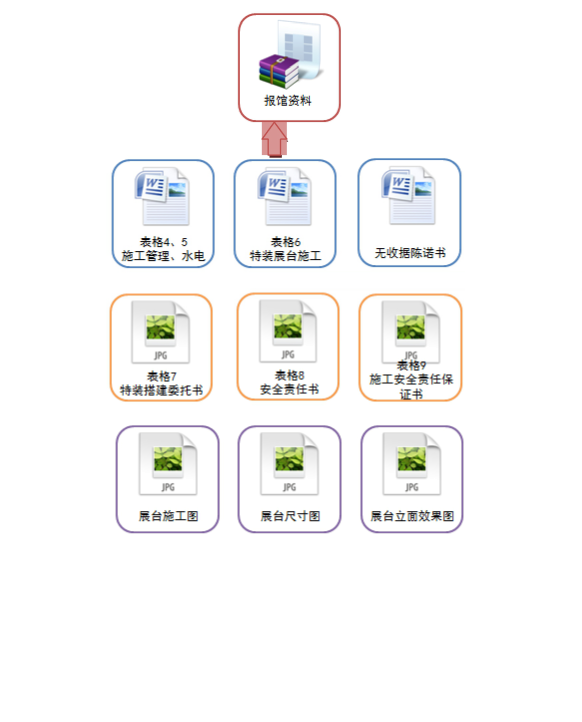 备注：为了尽快完成报馆，请将所有文件一次性发送齐全。重要事项： 1、 汇款到我方帐户需为订单全额款项，汇款方承担全部汇款手续费。请授权人向银行咨询汇款手续费。我方在收取全额 款项之后才会提供相关服务。2、 预定同时须付费，过期预定须追加30%的费用，现场加收100%的费用。3、 二次更改订单将增收10%费用。无收据承诺书（提交原件）注：此表格仅限于来我司办理报馆事宜,交押金的展商及搭建商填写。我公司于 2016 年 9 月 2 日 至9 月 5 日参加 2016中国体育文化·体育旅游博览会，展位号为___________。以下为退还押金准确信息,如因填写不当,造成无法及时退还押金或产生额外费用,后果 由本公司承担。注: 退还施工押金时,将直接退还给支付方,不转退第三方。表格 1-1表格 1-1申请截止日期标准展台变更确认表标准展台变更确认表2016 年 8 月1 2 日特别说明：					●对标准展台搭建有异议的参展商，请填写此表。			●同一家企业预定2个及2个以上展位，如不特别声明，搭建时默认为中间展墙拆除。●位于角位两面开口的展台，标准配置提供两面展墙。●提醒您特别注意：标准展台搭建有变更的参展商，请在申请截止日期2016年8月2日前务必将此表传给主场搭建服务商，以免现场临时拆除、安装展台，需要另行付费。●原定标准展位要求改成光地的，需同时填写特装申报表，按特装展位管理。标准展台变更为光地的，不保留展位标配展具及地毯。特别说明：					●对标准展台搭建有异议的参展商，请填写此表。			●同一家企业预定2个及2个以上展位，如不特别声明，搭建时默认为中间展墙拆除。●位于角位两面开口的展台，标准配置提供两面展墙。●提醒您特别注意：标准展台搭建有变更的参展商，请在申请截止日期2016年8月2日前务必将此表传给主场搭建服务商，以免现场临时拆除、安装展台，需要另行付费。●原定标准展位要求改成光地的，需同时填写特装申报表，按特装展位管理。标准展台变更为光地的，不保留展位标配展具及地毯。特别说明：					●对标准展台搭建有异议的参展商，请填写此表。			●同一家企业预定2个及2个以上展位，如不特别声明，搭建时默认为中间展墙拆除。●位于角位两面开口的展台，标准配置提供两面展墙。●提醒您特别注意：标准展台搭建有变更的参展商，请在申请截止日期2016年8月2日前务必将此表传给主场搭建服务商，以免现场临时拆除、安装展台，需要另行付费。●原定标准展位要求改成光地的，需同时填写特装申报表，按特装展位管理。标准展台变更为光地的，不保留展位标配展具及地毯。标二展台每个改建费用 960RMB标二展台每个改建费用 960RMB标三展台每个改建费用 1,200RMB* 注：每个转角位加收20%费用* 注：每个转角位加收20%费用* 注：每个转角位加收20%费用□  光地（选择此项的参展商还需提交特装申报表格）□  光地（选择此项的参展商还需提交特装申报表格）□  光地（选择此项的参展商还需提交特装申报表格）□  保留展位间展墙，请注明要增加的展墙所在展位号：□  保留展位间展墙，请注明要增加的展墙所在展位号：□  保留展位间展墙，请注明要增加的展墙所在展位号：□  拆除展位间展墙，请注明要拆除的展墙两侧展位号：□  拆除展位间展墙，请注明要拆除的展墙两侧展位号：□  拆除展位间展墙，请注明要拆除的展墙两侧展位号：□  标 1 展台改标 2 展台 □  标 1 展台改标 2 展台 □  标 1 展台改标 2 展台 □  标 1 展台改标 3 展台 □  标 1 展台改标 3 展台 □  标 1 展台改标 3 展台 □  其它要求：□  其它要求：□  其它要求：授权人:授权人:请复印本表存档，同时返回到下面地址姓名:职务:参展商楣板登记联系单位地址：电话：传真：联系人：电子信箱：参展商:摊位号:参展商楣板登记联系单位地址：电话：传真：联系人：电子信箱：地址:地址:参展商楣板登记联系单位地址：电话：传真：联系人：电子信箱：E-mail:	E-mail:	参展商楣板登记联系单位地址：电话：传真：联系人：电子信箱：电话:传真:参展商楣板登记联系单位地址：电话：传真：联系人：电子信箱：签名:日期:参展商楣板登记联系单位地址：电话：传真：联系人：电子信箱：标二、三改建发票抬头：标二、三改建发票抬头：标二、三改建发票抬头：表格 1-1表格 1-1表格 1-1表格 1-1表格 1-1表格 1-1表格 1-1表格 1-1表格 1-1表格 1-1表格 1-1表格 1-1表格 1-1表格 1-1表格 1-1表格 1-1表格 1-1表格 1-1表格 1-1表格 1-1表格 1-1表格 1-1表格 1-1表格 1-1表格 1-1表格 1-1表格 1-1表格 1-1表格 1-1表格 1-1表格 1-1表格 1-1表格 1-1表格 1-1表格 1-1表格 1-1申请截止日期申请截止日期申请截止日期申请截止日期申请截止日期申请截止日期申请截止日期申请截止日期申请截止日期申请截止日期申请截止日期申请截止日期申请截止日期申请截止日期申请截止日期申请截止日期申请截止日期申请截止日期申请截止日期申请截止日期申请截止日期申请截止日期申请截止日期申请截止日期申请截止日期申请截止日期申请截止日期申请截止日期申请截止日期申请截止日期申请截止日期申请截止日期申请截止日期申请截止日期申请截止日期申请截止日期申请截止日期标准展台变更确认表标准展台变更确认表标准展台变更确认表标准展台变更确认表标准展台变更确认表标准展台变更确认表标准展台变更确认表标准展台变更确认表标准展台变更确认表标准展台变更确认表标准展台变更确认表标准展台变更确认表标准展台变更确认表标准展台变更确认表标准展台变更确认表标准展台变更确认表标准展台变更确认表标准展台变更确认表标准展台变更确认表标准展台变更确认表标准展台变更确认表标准展台变更确认表标准展台变更确认表标准展台变更确认表标准展台变更确认表标准展台变更确认表标准展台变更确认表标准展台变更确认表标准展台变更确认表标准展台变更确认表标准展台变更确认表标准展台变更确认表标准展台变更确认表标准展台变更确认表标准展台变更确认表标准展台变更确认表2016 年 8 月 2 日2016 年 8 月 2 日2016 年 8 月 2 日2016 年 8 月 2 日2016 年 8 月 2 日2016 年 8 月 2 日2016 年 8 月 2 日2016 年 8 月 2 日2016 年 8 月 2 日2016 年 8 月 2 日2016 年 8 月 2 日2016 年 8 月 2 日2016 年 8 月 2 日2016 年 8 月 2 日2016 年 8 月 2 日2016 年 8 月 2 日2016 年 8 月 2 日2016 年 8 月 2 日2016 年 8 月 2 日2016 年 8 月 2 日2016 年 8 月 2 日2016 年 8 月 2 日2016 年 8 月 2 日2016 年 8 月 2 日2016 年 8 月 2 日2016 年 8 月 2 日2016 年 8 月 2 日2016 年 8 月 2 日2016 年 8 月 2 日2016 年 8 月 2 日2016 年 8 月 2 日2016 年 8 月 2 日2016 年 8 月 2 日2016 年 8 月 2 日2016 年 8 月 2 日2016 年 8 月 2 日2016 年 8 月 2 日楣板字（只针对标准展位）： 参展商必须将中英文楣板字填写正确。现场如需改动楣板字需另付费用。楣板字（只针对标准展位）： 参展商必须将中英文楣板字填写正确。现场如需改动楣板字需另付费用。楣板字（只针对标准展位）： 参展商必须将中英文楣板字填写正确。现场如需改动楣板字需另付费用。楣板字（只针对标准展位）： 参展商必须将中英文楣板字填写正确。现场如需改动楣板字需另付费用。楣板字（只针对标准展位）： 参展商必须将中英文楣板字填写正确。现场如需改动楣板字需另付费用。楣板字（只针对标准展位）： 参展商必须将中英文楣板字填写正确。现场如需改动楣板字需另付费用。楣板字（只针对标准展位）： 参展商必须将中英文楣板字填写正确。现场如需改动楣板字需另付费用。楣板字（只针对标准展位）： 参展商必须将中英文楣板字填写正确。现场如需改动楣板字需另付费用。楣板字（只针对标准展位）： 参展商必须将中英文楣板字填写正确。现场如需改动楣板字需另付费用。楣板字（只针对标准展位）： 参展商必须将中英文楣板字填写正确。现场如需改动楣板字需另付费用。楣板字（只针对标准展位）： 参展商必须将中英文楣板字填写正确。现场如需改动楣板字需另付费用。楣板字（只针对标准展位）： 参展商必须将中英文楣板字填写正确。现场如需改动楣板字需另付费用。楣板字（只针对标准展位）： 参展商必须将中英文楣板字填写正确。现场如需改动楣板字需另付费用。楣板字（只针对标准展位）： 参展商必须将中英文楣板字填写正确。现场如需改动楣板字需另付费用。楣板字（只针对标准展位）： 参展商必须将中英文楣板字填写正确。现场如需改动楣板字需另付费用。楣板字（只针对标准展位）： 参展商必须将中英文楣板字填写正确。现场如需改动楣板字需另付费用。楣板字（只针对标准展位）： 参展商必须将中英文楣板字填写正确。现场如需改动楣板字需另付费用。楣板字（只针对标准展位）： 参展商必须将中英文楣板字填写正确。现场如需改动楣板字需另付费用。楣板字（只针对标准展位）： 参展商必须将中英文楣板字填写正确。现场如需改动楣板字需另付费用。楣板字（只针对标准展位）： 参展商必须将中英文楣板字填写正确。现场如需改动楣板字需另付费用。楣板字（只针对标准展位）： 参展商必须将中英文楣板字填写正确。现场如需改动楣板字需另付费用。楣板字（只针对标准展位）： 参展商必须将中英文楣板字填写正确。现场如需改动楣板字需另付费用。楣板字（只针对标准展位）： 参展商必须将中英文楣板字填写正确。现场如需改动楣板字需另付费用。楣板字（只针对标准展位）： 参展商必须将中英文楣板字填写正确。现场如需改动楣板字需另付费用。楣板字（只针对标准展位）： 参展商必须将中英文楣板字填写正确。现场如需改动楣板字需另付费用。楣板字（只针对标准展位）： 参展商必须将中英文楣板字填写正确。现场如需改动楣板字需另付费用。楣板字（只针对标准展位）： 参展商必须将中英文楣板字填写正确。现场如需改动楣板字需另付费用。楣板字（只针对标准展位）： 参展商必须将中英文楣板字填写正确。现场如需改动楣板字需另付费用。楣板字（只针对标准展位）： 参展商必须将中英文楣板字填写正确。现场如需改动楣板字需另付费用。楣板字（只针对标准展位）： 参展商必须将中英文楣板字填写正确。现场如需改动楣板字需另付费用。楣板字（只针对标准展位）： 参展商必须将中英文楣板字填写正确。现场如需改动楣板字需另付费用。楣板字（只针对标准展位）： 参展商必须将中英文楣板字填写正确。现场如需改动楣板字需另付费用。楣板字（只针对标准展位）： 参展商必须将中英文楣板字填写正确。现场如需改动楣板字需另付费用。楣板字（只针对标准展位）： 参展商必须将中英文楣板字填写正确。现场如需改动楣板字需另付费用。楣板字（只针对标准展位）： 参展商必须将中英文楣板字填写正确。现场如需改动楣板字需另付费用。楣板字（只针对标准展位）： 参展商必须将中英文楣板字填写正确。现场如需改动楣板字需另付费用。楣板字（只针对标准展位）： 参展商必须将中英文楣板字填写正确。现场如需改动楣板字需另付费用。楣板字（只针对标准展位）： 参展商必须将中英文楣板字填写正确。现场如需改动楣板字需另付费用。楣板字（只针对标准展位）： 参展商必须将中英文楣板字填写正确。现场如需改动楣板字需另付费用。楣板字（只针对标准展位）： 参展商必须将中英文楣板字填写正确。现场如需改动楣板字需另付费用。楣板字（只针对标准展位）： 参展商必须将中英文楣板字填写正确。现场如需改动楣板字需另付费用。楣板字（只针对标准展位）： 参展商必须将中英文楣板字填写正确。现场如需改动楣板字需另付费用。楣板字（只针对标准展位）： 参展商必须将中英文楣板字填写正确。现场如需改动楣板字需另付费用。楣板字（只针对标准展位）： 参展商必须将中英文楣板字填写正确。现场如需改动楣板字需另付费用。楣板字（只针对标准展位）： 参展商必须将中英文楣板字填写正确。现场如需改动楣板字需另付费用。楣板字（只针对标准展位）： 参展商必须将中英文楣板字填写正确。现场如需改动楣板字需另付费用。楣板字（只针对标准展位）： 参展商必须将中英文楣板字填写正确。现场如需改动楣板字需另付费用。楣板字（只针对标准展位）： 参展商必须将中英文楣板字填写正确。现场如需改动楣板字需另付费用。楣板字（只针对标准展位）： 参展商必须将中英文楣板字填写正确。现场如需改动楣板字需另付费用。楣板字（只针对标准展位）： 参展商必须将中英文楣板字填写正确。现场如需改动楣板字需另付费用。楣板字（只针对标准展位）： 参展商必须将中英文楣板字填写正确。现场如需改动楣板字需另付费用。楣板字（只针对标准展位）： 参展商必须将中英文楣板字填写正确。现场如需改动楣板字需另付费用。楣板字（只针对标准展位）： 参展商必须将中英文楣板字填写正确。现场如需改动楣板字需另付费用。楣板字（只针对标准展位）： 参展商必须将中英文楣板字填写正确。现场如需改动楣板字需另付费用。楣板字（只针对标准展位）： 参展商必须将中英文楣板字填写正确。现场如需改动楣板字需另付费用。楣板字（只针对标准展位）： 参展商必须将中英文楣板字填写正确。现场如需改动楣板字需另付费用。楣板字（只针对标准展位）： 参展商必须将中英文楣板字填写正确。现场如需改动楣板字需另付费用。楣板字（只针对标准展位）： 参展商必须将中英文楣板字填写正确。现场如需改动楣板字需另付费用。楣板字（只针对标准展位）： 参展商必须将中英文楣板字填写正确。现场如需改动楣板字需另付费用。楣板字（只针对标准展位）： 参展商必须将中英文楣板字填写正确。现场如需改动楣板字需另付费用。楣板字（只针对标准展位）： 参展商必须将中英文楣板字填写正确。现场如需改动楣板字需另付费用。楣板字（只针对标准展位）： 参展商必须将中英文楣板字填写正确。现场如需改动楣板字需另付费用。楣板字（只针对标准展位）： 参展商必须将中英文楣板字填写正确。现场如需改动楣板字需另付费用。楣板字（只针对标准展位）： 参展商必须将中英文楣板字填写正确。现场如需改动楣板字需另付费用。楣板字（只针对标准展位）： 参展商必须将中英文楣板字填写正确。现场如需改动楣板字需另付费用。楣板字（只针对标准展位）： 参展商必须将中英文楣板字填写正确。现场如需改动楣板字需另付费用。楣板字（只针对标准展位）： 参展商必须将中英文楣板字填写正确。现场如需改动楣板字需另付费用。楣板字（只针对标准展位）： 参展商必须将中英文楣板字填写正确。现场如需改动楣板字需另付费用。楣板字（只针对标准展位）： 参展商必须将中英文楣板字填写正确。现场如需改动楣板字需另付费用。楣板字（只针对标准展位）： 参展商必须将中英文楣板字填写正确。现场如需改动楣板字需另付费用。楣板字（只针对标准展位）： 参展商必须将中英文楣板字填写正确。现场如需改动楣板字需另付费用。楣板字（只针对标准展位）： 参展商必须将中英文楣板字填写正确。现场如需改动楣板字需另付费用。楣板字（只针对标准展位）： 参展商必须将中英文楣板字填写正确。现场如需改动楣板字需另付费用。英文：英文：英文：英文：英文：英文：英文：英文：英文：英文：英文：英文：英文：英文：英文：英文：英文：英文：英文：英文：英文：英文：英文：英文：英文：英文：英文：英文：英文：英文：英文：英文：英文：英文：英文：英文：英文：英文：英文：英文：英文：英文：英文：英文：英文：英文：英文：英文：英文：英文：英文：英文：英文：英文：英文：英文：英文：英文：英文：英文：英文：英文：英文：英文：英文：英文：英文：英文：英文：英文：英文：英文：英文：中文：中文：中文：中文：中文：中文：中文：中文：中文：中文：中文：中文：中文：中文：中文：中文：中文：中文：中文：中文：中文：中文：中文：中文：中文：中文：中文：中文：中文：中文：中文：中文：中文：中文：中文：中文：中文：中文：中文：中文：中文：中文：中文：中文：中文：中文：中文：中文：中文：中文：中文：中文：中文：中文：中文：中文：中文：中文：中文：中文：中文：中文：中文：中文：中文：中文：中文：中文：中文：中文：中文：中文：中文：布局（用电）: 请在下面绘出贵司用电位置: A. 立面图布局（用电）: 请在下面绘出贵司用电位置: A. 立面图布局（用电）: 请在下面绘出贵司用电位置: A. 立面图布局（用电）: 请在下面绘出贵司用电位置: A. 立面图布局（用电）: 请在下面绘出贵司用电位置: A. 立面图布局（用电）: 请在下面绘出贵司用电位置: A. 立面图布局（用电）: 请在下面绘出贵司用电位置: A. 立面图布局（用电）: 请在下面绘出贵司用电位置: A. 立面图布局（用电）: 请在下面绘出贵司用电位置: A. 立面图布局（用电）: 请在下面绘出贵司用电位置: A. 立面图布局（用电）: 请在下面绘出贵司用电位置: A. 立面图布局（用电）: 请在下面绘出贵司用电位置: A. 立面图布局（用电）: 请在下面绘出贵司用电位置: A. 立面图布局（用电）: 请在下面绘出贵司用电位置: A. 立面图布局（用电）: 请在下面绘出贵司用电位置: A. 立面图布局（用电）: 请在下面绘出贵司用电位置: A. 立面图布局（用电）: 请在下面绘出贵司用电位置: A. 立面图布局（用电）: 请在下面绘出贵司用电位置: A. 立面图布局（用电）: 请在下面绘出贵司用电位置: A. 立面图布局（用电）: 请在下面绘出贵司用电位置: A. 立面图布局（用电）: 请在下面绘出贵司用电位置: A. 立面图布局（用电）: 请在下面绘出贵司用电位置: A. 立面图布局（用电）: 请在下面绘出贵司用电位置: A. 立面图布局（用电）: 请在下面绘出贵司用电位置: A. 立面图布局（用电）: 请在下面绘出贵司用电位置: A. 立面图布局（用电）: 请在下面绘出贵司用电位置: A. 立面图布局（用电）: 请在下面绘出贵司用电位置: A. 立面图布局（用电）: 请在下面绘出贵司用电位置: A. 立面图布局（用电）: 请在下面绘出贵司用电位置: A. 立面图布局（用电）: 请在下面绘出贵司用电位置: A. 立面图布局（用电）: 请在下面绘出贵司用电位置: A. 立面图布局（用电）: 请在下面绘出贵司用电位置: A. 立面图布局（用电）: 请在下面绘出贵司用电位置: A. 立面图布局（用电）: 请在下面绘出贵司用电位置: A. 立面图布局（用电）: 请在下面绘出贵司用电位置: A. 立面图布局（用电）: 请在下面绘出贵司用电位置: A. 立面图布局（用电）: 请在下面绘出贵司用电位置: A. 立面图布局（用电）: 请在下面绘出贵司用电位置: A. 立面图布局（用电）: 请在下面绘出贵司用电位置: A. 立面图布局（用电）: 请在下面绘出贵司用电位置: A. 立面图布局（用电）: 请在下面绘出贵司用电位置: A. 立面图布局（用电）: 请在下面绘出贵司用电位置: A. 立面图布局（用电）: 请在下面绘出贵司用电位置: A. 立面图布局（用电）: 请在下面绘出贵司用电位置: A. 立面图布局（用电）: 请在下面绘出贵司用电位置: A. 立面图布局（用电）: 请在下面绘出贵司用电位置: A. 立面图布局（用电）: 请在下面绘出贵司用电位置: A. 立面图布局（用电）: 请在下面绘出贵司用电位置: A. 立面图布局（用电）: 请在下面绘出贵司用电位置: A. 立面图布局（用电）: 请在下面绘出贵司用电位置: A. 立面图布局（用电）: 请在下面绘出贵司用电位置: A. 立面图布局（用电）: 请在下面绘出贵司用电位置: A. 立面图布局（用电）: 请在下面绘出贵司用电位置: A. 立面图布局（用电）: 请在下面绘出贵司用电位置: A. 立面图布局（用电）: 请在下面绘出贵司用电位置: A. 立面图布局（用电）: 请在下面绘出贵司用电位置: A. 立面图布局（用电）: 请在下面绘出贵司用电位置: A. 立面图布局（用电）: 请在下面绘出贵司用电位置: A. 立面图布局（用电）: 请在下面绘出贵司用电位置: A. 立面图布局（用电）: 请在下面绘出贵司用电位置: A. 立面图布局（用电）: 请在下面绘出贵司用电位置: A. 立面图布局（用电）: 请在下面绘出贵司用电位置: A. 立面图布局（用电）: 请在下面绘出贵司用电位置: A. 立面图布局（用电）: 请在下面绘出贵司用电位置: A. 立面图布局（用电）: 请在下面绘出贵司用电位置: A. 立面图布局（用电）: 请在下面绘出贵司用电位置: A. 立面图布局（用电）: 请在下面绘出贵司用电位置: A. 立面图布局（用电）: 请在下面绘出贵司用电位置: A. 立面图布局（用电）: 请在下面绘出贵司用电位置: A. 立面图布局（用电）: 请在下面绘出贵司用电位置: A. 立面图布局（用电）: 请在下面绘出贵司用电位置: A. 立面图布局（用电）: 请在下面绘出贵司用电位置: A. 立面图布局（用电）: 请在下面绘出贵司用电位置: A. 立面图左板左板左板左板左板左板左板左板左板左板左板左板后板后板后板后板后板后板后板后板后板后板后板后板右板右板右板右板右板右板右板右板右板右板右板右板B. 平面图B. 平面图B. 平面图B. 平面图B. 平面图B. 平面图B. 平面图B. 平面图B. 平面图B. 平面图B. 平面图B. 平面图B. 平面图B. 平面图B. 平面图B. 平面图B. 平面图B. 平面图B. 平面图B. 平面图B. 平面图B. 平面图B. 平面图B. 平面图B. 平面图B. 平面图B. 平面图B. 平面图B. 平面图B. 平面图B. 平面图B. 平面图B. 平面图B. 平面图B. 平面图B. 平面图B. 平面图B. 平面图B. 平面图B. 平面图B. 平面图B. 平面图B. 平面图B. 平面图B. 平面图B. 平面图B. 平面图B. 平面图B. 平面图B. 平面图B. 平面图B. 平面图B. 平面图B. 平面图B. 平面图B. 平面图B. 平面图B. 平面图B. 平面图B. 平面图B. 平面图B. 平面图B. 平面图B. 平面图B. 平面图B. 平面图B. 平面图B. 平面图B. 平面图B. 平面图B. 平面图B. 平面图B. 平面图射灯射灯射灯射灯射灯射灯插座插座插座插座插座插座┷┷┷┷┷┷┷┷┷┷┷┷┷┷┷┷┷┷┷授权人：授权人：授权人：授权人：授权人：授权人：授权人：授权人：授权人：授权人：授权人：授权人：授权人：授权人：授权人：授权人：授权人：授权人：授权人：授权人：授权人：授权人：授权人：授权人：授权人：授权人：授权人：授权人：授权人：授权人：授权人：授权人：授权人：授权人：授权人：授权人：请复印本表存档，同时返回到下面地址请复印本表存档，同时返回到下面地址请复印本表存档，同时返回到下面地址请复印本表存档，同时返回到下面地址请复印本表存档，同时返回到下面地址请复印本表存档，同时返回到下面地址请复印本表存档，同时返回到下面地址请复印本表存档，同时返回到下面地址请复印本表存档，同时返回到下面地址请复印本表存档，同时返回到下面地址请复印本表存档，同时返回到下面地址请复印本表存档，同时返回到下面地址请复印本表存档，同时返回到下面地址请复印本表存档，同时返回到下面地址请复印本表存档，同时返回到下面地址请复印本表存档，同时返回到下面地址请复印本表存档，同时返回到下面地址请复印本表存档，同时返回到下面地址请复印本表存档，同时返回到下面地址请复印本表存档，同时返回到下面地址请复印本表存档，同时返回到下面地址请复印本表存档，同时返回到下面地址请复印本表存档，同时返回到下面地址请复印本表存档，同时返回到下面地址请复印本表存档，同时返回到下面地址请复印本表存档，同时返回到下面地址请复印本表存档，同时返回到下面地址请复印本表存档，同时返回到下面地址请复印本表存档，同时返回到下面地址请复印本表存档，同时返回到下面地址请复印本表存档，同时返回到下面地址请复印本表存档，同时返回到下面地址请复印本表存档，同时返回到下面地址请复印本表存档，同时返回到下面地址请复印本表存档，同时返回到下面地址请复印本表存档，同时返回到下面地址请复印本表存档，同时返回到下面地址姓名:姓名:姓名:姓名:姓名:姓名:姓名:姓名:姓名:姓名:姓名:姓名:姓名:姓名:姓名:姓名:姓名:姓名:职务:职务:职务:职务:职务:职务:职务:职务:职务:职务:职务:职务:职务:职务:职务:职务:职务:职务:参展商楣板登记联系单位地址：电话：传真：联系人：电子信箱：参展商楣板登记联系单位地址：电话：传真：联系人：电子信箱：参展商楣板登记联系单位地址：电话：传真：联系人：电子信箱：参展商楣板登记联系单位地址：电话：传真：联系人：电子信箱：参展商楣板登记联系单位地址：电话：传真：联系人：电子信箱：参展商楣板登记联系单位地址：电话：传真：联系人：电子信箱：参展商楣板登记联系单位地址：电话：传真：联系人：电子信箱：参展商楣板登记联系单位地址：电话：传真：联系人：电子信箱：参展商楣板登记联系单位地址：电话：传真：联系人：电子信箱：参展商楣板登记联系单位地址：电话：传真：联系人：电子信箱：参展商楣板登记联系单位地址：电话：传真：联系人：电子信箱：参展商楣板登记联系单位地址：电话：传真：联系人：电子信箱：参展商楣板登记联系单位地址：电话：传真：联系人：电子信箱：参展商楣板登记联系单位地址：电话：传真：联系人：电子信箱：参展商楣板登记联系单位地址：电话：传真：联系人：电子信箱：参展商楣板登记联系单位地址：电话：传真：联系人：电子信箱：参展商楣板登记联系单位地址：电话：传真：联系人：电子信箱：参展商楣板登记联系单位地址：电话：传真：联系人：电子信箱：参展商楣板登记联系单位地址：电话：传真：联系人：电子信箱：参展商楣板登记联系单位地址：电话：传真：联系人：电子信箱：参展商楣板登记联系单位地址：电话：传真：联系人：电子信箱：参展商楣板登记联系单位地址：电话：传真：联系人：电子信箱：参展商楣板登记联系单位地址：电话：传真：联系人：电子信箱：参展商楣板登记联系单位地址：电话：传真：联系人：电子信箱：参展商楣板登记联系单位地址：电话：传真：联系人：电子信箱：参展商楣板登记联系单位地址：电话：传真：联系人：电子信箱：参展商楣板登记联系单位地址：电话：传真：联系人：电子信箱：参展商楣板登记联系单位地址：电话：传真：联系人：电子信箱：参展商楣板登记联系单位地址：电话：传真：联系人：电子信箱：参展商楣板登记联系单位地址：电话：传真：联系人：电子信箱：参展商楣板登记联系单位地址：电话：传真：联系人：电子信箱：参展商楣板登记联系单位地址：电话：传真：联系人：电子信箱：参展商楣板登记联系单位地址：电话：传真：联系人：电子信箱：参展商楣板登记联系单位地址：电话：传真：联系人：电子信箱：参展商楣板登记联系单位地址：电话：传真：联系人：电子信箱：参展商楣板登记联系单位地址：电话：传真：联系人：电子信箱：参展商楣板登记联系单位地址：电话：传真：联系人：电子信箱：参展商:参展商:参展商:参展商:参展商:参展商:参展商:参展商:参展商:参展商:参展商:参展商:参展商:参展商:参展商:参展商:参展商:参展商:摊位号:摊位号:摊位号:摊位号:摊位号:摊位号:摊位号:摊位号:摊位号:摊位号:摊位号:摊位号:摊位号:摊位号:摊位号:摊位号:摊位号:摊位号:参展商楣板登记联系单位地址：电话：传真：联系人：电子信箱：参展商楣板登记联系单位地址：电话：传真：联系人：电子信箱：参展商楣板登记联系单位地址：电话：传真：联系人：电子信箱：参展商楣板登记联系单位地址：电话：传真：联系人：电子信箱：参展商楣板登记联系单位地址：电话：传真：联系人：电子信箱：参展商楣板登记联系单位地址：电话：传真：联系人：电子信箱：参展商楣板登记联系单位地址：电话：传真：联系人：电子信箱：参展商楣板登记联系单位地址：电话：传真：联系人：电子信箱：参展商楣板登记联系单位地址：电话：传真：联系人：电子信箱：参展商楣板登记联系单位地址：电话：传真：联系人：电子信箱：参展商楣板登记联系单位地址：电话：传真：联系人：电子信箱：参展商楣板登记联系单位地址：电话：传真：联系人：电子信箱：参展商楣板登记联系单位地址：电话：传真：联系人：电子信箱：参展商楣板登记联系单位地址：电话：传真：联系人：电子信箱：参展商楣板登记联系单位地址：电话：传真：联系人：电子信箱：参展商楣板登记联系单位地址：电话：传真：联系人：电子信箱：参展商楣板登记联系单位地址：电话：传真：联系人：电子信箱：参展商楣板登记联系单位地址：电话：传真：联系人：电子信箱：参展商楣板登记联系单位地址：电话：传真：联系人：电子信箱：参展商楣板登记联系单位地址：电话：传真：联系人：电子信箱：参展商楣板登记联系单位地址：电话：传真：联系人：电子信箱：参展商楣板登记联系单位地址：电话：传真：联系人：电子信箱：参展商楣板登记联系单位地址：电话：传真：联系人：电子信箱：参展商楣板登记联系单位地址：电话：传真：联系人：电子信箱：参展商楣板登记联系单位地址：电话：传真：联系人：电子信箱：参展商楣板登记联系单位地址：电话：传真：联系人：电子信箱：参展商楣板登记联系单位地址：电话：传真：联系人：电子信箱：参展商楣板登记联系单位地址：电话：传真：联系人：电子信箱：参展商楣板登记联系单位地址：电话：传真：联系人：电子信箱：参展商楣板登记联系单位地址：电话：传真：联系人：电子信箱：参展商楣板登记联系单位地址：电话：传真：联系人：电子信箱：参展商楣板登记联系单位地址：电话：传真：联系人：电子信箱：参展商楣板登记联系单位地址：电话：传真：联系人：电子信箱：参展商楣板登记联系单位地址：电话：传真：联系人：电子信箱：参展商楣板登记联系单位地址：电话：传真：联系人：电子信箱：参展商楣板登记联系单位地址：电话：传真：联系人：电子信箱：参展商楣板登记联系单位地址：电话：传真：联系人：电子信箱：地址:地址:地址:地址:地址:地址:地址:地址:地址:地址:地址:地址:地址:地址:地址:地址:地址:地址:地址:地址:地址:地址:地址:地址:地址:地址:地址:地址:地址:地址:地址:地址:地址:地址:地址:地址:参展商楣板登记联系单位地址：电话：传真：联系人：电子信箱：参展商楣板登记联系单位地址：电话：传真：联系人：电子信箱：参展商楣板登记联系单位地址：电话：传真：联系人：电子信箱：参展商楣板登记联系单位地址：电话：传真：联系人：电子信箱：参展商楣板登记联系单位地址：电话：传真：联系人：电子信箱：参展商楣板登记联系单位地址：电话：传真：联系人：电子信箱：参展商楣板登记联系单位地址：电话：传真：联系人：电子信箱：参展商楣板登记联系单位地址：电话：传真：联系人：电子信箱：参展商楣板登记联系单位地址：电话：传真：联系人：电子信箱：参展商楣板登记联系单位地址：电话：传真：联系人：电子信箱：参展商楣板登记联系单位地址：电话：传真：联系人：电子信箱：参展商楣板登记联系单位地址：电话：传真：联系人：电子信箱：参展商楣板登记联系单位地址：电话：传真：联系人：电子信箱：参展商楣板登记联系单位地址：电话：传真：联系人：电子信箱：参展商楣板登记联系单位地址：电话：传真：联系人：电子信箱：参展商楣板登记联系单位地址：电话：传真：联系人：电子信箱：参展商楣板登记联系单位地址：电话：传真：联系人：电子信箱：参展商楣板登记联系单位地址：电话：传真：联系人：电子信箱：参展商楣板登记联系单位地址：电话：传真：联系人：电子信箱：参展商楣板登记联系单位地址：电话：传真：联系人：电子信箱：参展商楣板登记联系单位地址：电话：传真：联系人：电子信箱：参展商楣板登记联系单位地址：电话：传真：联系人：电子信箱：参展商楣板登记联系单位地址：电话：传真：联系人：电子信箱：参展商楣板登记联系单位地址：电话：传真：联系人：电子信箱：参展商楣板登记联系单位地址：电话：传真：联系人：电子信箱：参展商楣板登记联系单位地址：电话：传真：联系人：电子信箱：参展商楣板登记联系单位地址：电话：传真：联系人：电子信箱：参展商楣板登记联系单位地址：电话：传真：联系人：电子信箱：参展商楣板登记联系单位地址：电话：传真：联系人：电子信箱：参展商楣板登记联系单位地址：电话：传真：联系人：电子信箱：参展商楣板登记联系单位地址：电话：传真：联系人：电子信箱：参展商楣板登记联系单位地址：电话：传真：联系人：电子信箱：参展商楣板登记联系单位地址：电话：传真：联系人：电子信箱：参展商楣板登记联系单位地址：电话：传真：联系人：电子信箱：参展商楣板登记联系单位地址：电话：传真：联系人：电子信箱：参展商楣板登记联系单位地址：电话：传真：联系人：电子信箱：参展商楣板登记联系单位地址：电话：传真：联系人：电子信箱：E-mail:	E-mail:	E-mail:	E-mail:	E-mail:	E-mail:	E-mail:	E-mail:	E-mail:	E-mail:	E-mail:	E-mail:	E-mail:	E-mail:	E-mail:	E-mail:	E-mail:	E-mail:	E-mail:	E-mail:	E-mail:	E-mail:	E-mail:	E-mail:	E-mail:	E-mail:	E-mail:	E-mail:	E-mail:	E-mail:	E-mail:	E-mail:	E-mail:	E-mail:	E-mail:	E-mail:	参展商楣板登记联系单位地址：电话：传真：联系人：电子信箱：参展商楣板登记联系单位地址：电话：传真：联系人：电子信箱：参展商楣板登记联系单位地址：电话：传真：联系人：电子信箱：参展商楣板登记联系单位地址：电话：传真：联系人：电子信箱：参展商楣板登记联系单位地址：电话：传真：联系人：电子信箱：参展商楣板登记联系单位地址：电话：传真：联系人：电子信箱：参展商楣板登记联系单位地址：电话：传真：联系人：电子信箱：参展商楣板登记联系单位地址：电话：传真：联系人：电子信箱：参展商楣板登记联系单位地址：电话：传真：联系人：电子信箱：参展商楣板登记联系单位地址：电话：传真：联系人：电子信箱：参展商楣板登记联系单位地址：电话：传真：联系人：电子信箱：参展商楣板登记联系单位地址：电话：传真：联系人：电子信箱：参展商楣板登记联系单位地址：电话：传真：联系人：电子信箱：参展商楣板登记联系单位地址：电话：传真：联系人：电子信箱：参展商楣板登记联系单位地址：电话：传真：联系人：电子信箱：参展商楣板登记联系单位地址：电话：传真：联系人：电子信箱：参展商楣板登记联系单位地址：电话：传真：联系人：电子信箱：参展商楣板登记联系单位地址：电话：传真：联系人：电子信箱：参展商楣板登记联系单位地址：电话：传真：联系人：电子信箱：参展商楣板登记联系单位地址：电话：传真：联系人：电子信箱：参展商楣板登记联系单位地址：电话：传真：联系人：电子信箱：参展商楣板登记联系单位地址：电话：传真：联系人：电子信箱：参展商楣板登记联系单位地址：电话：传真：联系人：电子信箱：参展商楣板登记联系单位地址：电话：传真：联系人：电子信箱：参展商楣板登记联系单位地址：电话：传真：联系人：电子信箱：参展商楣板登记联系单位地址：电话：传真：联系人：电子信箱：参展商楣板登记联系单位地址：电话：传真：联系人：电子信箱：参展商楣板登记联系单位地址：电话：传真：联系人：电子信箱：参展商楣板登记联系单位地址：电话：传真：联系人：电子信箱：参展商楣板登记联系单位地址：电话：传真：联系人：电子信箱：参展商楣板登记联系单位地址：电话：传真：联系人：电子信箱：参展商楣板登记联系单位地址：电话：传真：联系人：电子信箱：参展商楣板登记联系单位地址：电话：传真：联系人：电子信箱：参展商楣板登记联系单位地址：电话：传真：联系人：电子信箱：参展商楣板登记联系单位地址：电话：传真：联系人：电子信箱：参展商楣板登记联系单位地址：电话：传真：联系人：电子信箱：参展商楣板登记联系单位地址：电话：传真：联系人：电子信箱：电话:电话:电话:电话:电话:电话:电话:电话:电话:电话:电话:电话:电话:电话:电话:电话:电话:电话:传真:传真:传真:传真:传真:传真:传真:传真:传真:传真:传真:传真:传真:传真:传真:传真:传真:传真:参展商楣板登记联系单位地址：电话：传真：联系人：电子信箱：参展商楣板登记联系单位地址：电话：传真：联系人：电子信箱：参展商楣板登记联系单位地址：电话：传真：联系人：电子信箱：参展商楣板登记联系单位地址：电话：传真：联系人：电子信箱：参展商楣板登记联系单位地址：电话：传真：联系人：电子信箱：参展商楣板登记联系单位地址：电话：传真：联系人：电子信箱：参展商楣板登记联系单位地址：电话：传真：联系人：电子信箱：参展商楣板登记联系单位地址：电话：传真：联系人：电子信箱：参展商楣板登记联系单位地址：电话：传真：联系人：电子信箱：参展商楣板登记联系单位地址：电话：传真：联系人：电子信箱：参展商楣板登记联系单位地址：电话：传真：联系人：电子信箱：参展商楣板登记联系单位地址：电话：传真：联系人：电子信箱：参展商楣板登记联系单位地址：电话：传真：联系人：电子信箱：参展商楣板登记联系单位地址：电话：传真：联系人：电子信箱：参展商楣板登记联系单位地址：电话：传真：联系人：电子信箱：参展商楣板登记联系单位地址：电话：传真：联系人：电子信箱：参展商楣板登记联系单位地址：电话：传真：联系人：电子信箱：参展商楣板登记联系单位地址：电话：传真：联系人：电子信箱：参展商楣板登记联系单位地址：电话：传真：联系人：电子信箱：参展商楣板登记联系单位地址：电话：传真：联系人：电子信箱：参展商楣板登记联系单位地址：电话：传真：联系人：电子信箱：参展商楣板登记联系单位地址：电话：传真：联系人：电子信箱：参展商楣板登记联系单位地址：电话：传真：联系人：电子信箱：参展商楣板登记联系单位地址：电话：传真：联系人：电子信箱：参展商楣板登记联系单位地址：电话：传真：联系人：电子信箱：参展商楣板登记联系单位地址：电话：传真：联系人：电子信箱：参展商楣板登记联系单位地址：电话：传真：联系人：电子信箱：参展商楣板登记联系单位地址：电话：传真：联系人：电子信箱：参展商楣板登记联系单位地址：电话：传真：联系人：电子信箱：参展商楣板登记联系单位地址：电话：传真：联系人：电子信箱：参展商楣板登记联系单位地址：电话：传真：联系人：电子信箱：参展商楣板登记联系单位地址：电话：传真：联系人：电子信箱：参展商楣板登记联系单位地址：电话：传真：联系人：电子信箱：参展商楣板登记联系单位地址：电话：传真：联系人：电子信箱：参展商楣板登记联系单位地址：电话：传真：联系人：电子信箱：参展商楣板登记联系单位地址：电话：传真：联系人：电子信箱：参展商楣板登记联系单位地址：电话：传真：联系人：电子信箱：签名:签名:签名:签名:签名:签名:签名:签名:签名:签名:签名:签名:签名:签名:签名:签名:签名:签名:日期:日期:日期:日期:日期:日期:日期:日期:日期:日期:日期:日期:日期:日期:日期:日期:日期:日期:参展商楣板登记联系单位地址：电话：传真：联系人：电子信箱：参展商楣板登记联系单位地址：电话：传真：联系人：电子信箱：参展商楣板登记联系单位地址：电话：传真：联系人：电子信箱：参展商楣板登记联系单位地址：电话：传真：联系人：电子信箱：参展商楣板登记联系单位地址：电话：传真：联系人：电子信箱：参展商楣板登记联系单位地址：电话：传真：联系人：电子信箱：参展商楣板登记联系单位地址：电话：传真：联系人：电子信箱：参展商楣板登记联系单位地址：电话：传真：联系人：电子信箱：参展商楣板登记联系单位地址：电话：传真：联系人：电子信箱：参展商楣板登记联系单位地址：电话：传真：联系人：电子信箱：参展商楣板登记联系单位地址：电话：传真：联系人：电子信箱：参展商楣板登记联系单位地址：电话：传真：联系人：电子信箱：参展商楣板登记联系单位地址：电话：传真：联系人：电子信箱：参展商楣板登记联系单位地址：电话：传真：联系人：电子信箱：参展商楣板登记联系单位地址：电话：传真：联系人：电子信箱：参展商楣板登记联系单位地址：电话：传真：联系人：电子信箱：参展商楣板登记联系单位地址：电话：传真：联系人：电子信箱：参展商楣板登记联系单位地址：电话：传真：联系人：电子信箱：参展商楣板登记联系单位地址：电话：传真：联系人：电子信箱：参展商楣板登记联系单位地址：电话：传真：联系人：电子信箱：参展商楣板登记联系单位地址：电话：传真：联系人：电子信箱：参展商楣板登记联系单位地址：电话：传真：联系人：电子信箱：参展商楣板登记联系单位地址：电话：传真：联系人：电子信箱：参展商楣板登记联系单位地址：电话：传真：联系人：电子信箱：参展商楣板登记联系单位地址：电话：传真：联系人：电子信箱：参展商楣板登记联系单位地址：电话：传真：联系人：电子信箱：参展商楣板登记联系单位地址：电话：传真：联系人：电子信箱：参展商楣板登记联系单位地址：电话：传真：联系人：电子信箱：参展商楣板登记联系单位地址：电话：传真：联系人：电子信箱：参展商楣板登记联系单位地址：电话：传真：联系人：电子信箱：参展商楣板登记联系单位地址：电话：传真：联系人：电子信箱：参展商楣板登记联系单位地址：电话：传真：联系人：电子信箱：参展商楣板登记联系单位地址：电话：传真：联系人：电子信箱：参展商楣板登记联系单位地址：电话：传真：联系人：电子信箱：参展商楣板登记联系单位地址：电话：传真：联系人：电子信箱：参展商楣板登记联系单位地址：电话：传真：联系人：电子信箱：参展商楣板登记联系单位地址：电话：传真：联系人：电子信箱：2016年8月30日-9月1日，特装搭建商至现场服务处办理手续2016年8月30日-9月1日，特装搭建商至现场服务处办理手续2016年8月30日-9月1日，特装搭建商至现场服务处办理手续2016年8月30日-9月1日，特装搭建商至现场服务处办理手续2016年8月30日-9月1日，特装搭建商至现场服务处办理手续————领取车证、施工证等领取车证、施工证等————领取车证、施工证等领取车证、施工证等一、光地展商自行搭建或委托专业搭建公司搭建展台，必须根据“表格 3，展商、搭建商报馆手续”，填写“表格 6，特装展台施工申请表”，签订“表格 7，特装展台搭建委托书”，签署“表格 8，展商安全责任保证书”和“表格 9，展台施工安全责任保证书”，“表格 10，展览施工管理处罚规定”，并将搭建设计图递交至主场运营服务商审批。如果未经批准擅自搭建，主办单位有权令其拆除，所造成的损失由展商自行承担。一、光地展商自行搭建或委托专业搭建公司搭建展台，必须根据“表格 3，展商、搭建商报馆手续”，填写“表格 6，特装展台施工申请表”，签订“表格 7，特装展台搭建委托书”，签署“表格 8，展商安全责任保证书”和“表格 9，展台施工安全责任保证书”，“表格 10，展览施工管理处罚规定”，并将搭建设计图递交至主场运营服务商审批。如果未经批准擅自搭建，主办单位有权令其拆除，所造成的损失由展商自行承担。一、光地展商自行搭建或委托专业搭建公司搭建展台，必须根据“表格 3，展商、搭建商报馆手续”，填写“表格 6，特装展台施工申请表”，签订“表格 7，特装展台搭建委托书”，签署“表格 8，展商安全责任保证书”和“表格 9，展台施工安全责任保证书”，“表格 10，展览施工管理处罚规定”，并将搭建设计图递交至主场运营服务商审批。如果未经批准擅自搭建，主办单位有权令其拆除，所造成的损失由展商自行承担。一、光地展商自行搭建或委托专业搭建公司搭建展台，必须根据“表格 3，展商、搭建商报馆手续”，填写“表格 6，特装展台施工申请表”，签订“表格 7，特装展台搭建委托书”，签署“表格 8，展商安全责任保证书”和“表格 9，展台施工安全责任保证书”，“表格 10，展览施工管理处罚规定”，并将搭建设计图递交至主场运营服务商审批。如果未经批准擅自搭建，主办单位有权令其拆除，所造成的损失由展商自行承担。一、光地展商自行搭建或委托专业搭建公司搭建展台，必须根据“表格 3，展商、搭建商报馆手续”，填写“表格 6，特装展台施工申请表”，签订“表格 7，特装展台搭建委托书”，签署“表格 8，展商安全责任保证书”和“表格 9，展台施工安全责任保证书”，“表格 10，展览施工管理处罚规定”，并将搭建设计图递交至主场运营服务商审批。如果未经批准擅自搭建，主办单位有权令其拆除，所造成的损失由展商自行承担。一、光地展商自行搭建或委托专业搭建公司搭建展台，必须根据“表格 3，展商、搭建商报馆手续”，填写“表格 6，特装展台施工申请表”，签订“表格 7，特装展台搭建委托书”，签署“表格 8，展商安全责任保证书”和“表格 9，展台施工安全责任保证书”，“表格 10，展览施工管理处罚规定”，并将搭建设计图递交至主场运营服务商审批。如果未经批准擅自搭建，主办单位有权令其拆除，所造成的损失由展商自行承担。一、光地展商自行搭建或委托专业搭建公司搭建展台，必须根据“表格 3，展商、搭建商报馆手续”，填写“表格 6，特装展台施工申请表”，签订“表格 7，特装展台搭建委托书”，签署“表格 8，展商安全责任保证书”和“表格 9，展台施工安全责任保证书”，“表格 10，展览施工管理处罚规定”，并将搭建设计图递交至主场运营服务商审批。如果未经批准擅自搭建，主办单位有权令其拆除，所造成的损失由展商自行承担。一、光地展商自行搭建或委托专业搭建公司搭建展台，必须根据“表格 3，展商、搭建商报馆手续”，填写“表格 6，特装展台施工申请表”，签订“表格 7，特装展台搭建委托书”，签署“表格 8，展商安全责任保证书”和“表格 9，展台施工安全责任保证书”，“表格 10，展览施工管理处罚规定”，并将搭建设计图递交至主场运营服务商审批。如果未经批准擅自搭建，主办单位有权令其拆除，所造成的损失由展商自行承担。一、光地展商自行搭建或委托专业搭建公司搭建展台，必须根据“表格 3，展商、搭建商报馆手续”，填写“表格 6，特装展台施工申请表”，签订“表格 7，特装展台搭建委托书”，签署“表格 8，展商安全责任保证书”和“表格 9，展台施工安全责任保证书”，“表格 10，展览施工管理处罚规定”，并将搭建设计图递交至主场运营服务商审批。如果未经批准擅自搭建，主办单位有权令其拆除，所造成的损失由展商自行承担。一、光地展商自行搭建或委托专业搭建公司搭建展台，必须根据“表格 3，展商、搭建商报馆手续”，填写“表格 6，特装展台施工申请表”，签订“表格 7，特装展台搭建委托书”，签署“表格 8，展商安全责任保证书”和“表格 9，展台施工安全责任保证书”，“表格 10，展览施工管理处罚规定”，并将搭建设计图递交至主场运营服务商审批。如果未经批准擅自搭建，主办单位有权令其拆除，所造成的损失由展商自行承担。一、光地展商自行搭建或委托专业搭建公司搭建展台，必须根据“表格 3，展商、搭建商报馆手续”，填写“表格 6，特装展台施工申请表”，签订“表格 7，特装展台搭建委托书”，签署“表格 8，展商安全责任保证书”和“表格 9，展台施工安全责任保证书”，“表格 10，展览施工管理处罚规定”，并将搭建设计图递交至主场运营服务商审批。如果未经批准擅自搭建，主办单位有权令其拆除，所造成的损失由展商自行承担。一、光地展商自行搭建或委托专业搭建公司搭建展台，必须根据“表格 3，展商、搭建商报馆手续”，填写“表格 6，特装展台施工申请表”，签订“表格 7，特装展台搭建委托书”，签署“表格 8，展商安全责任保证书”和“表格 9，展台施工安全责任保证书”，“表格 10，展览施工管理处罚规定”，并将搭建设计图递交至主场运营服务商审批。如果未经批准擅自搭建，主办单位有权令其拆除，所造成的损失由展商自行承担。一、光地展商自行搭建或委托专业搭建公司搭建展台，必须根据“表格 3，展商、搭建商报馆手续”，填写“表格 6，特装展台施工申请表”，签订“表格 7，特装展台搭建委托书”，签署“表格 8，展商安全责任保证书”和“表格 9，展台施工安全责任保证书”，“表格 10，展览施工管理处罚规定”，并将搭建设计图递交至主场运营服务商审批。如果未经批准擅自搭建，主办单位有权令其拆除，所造成的损失由展商自行承担。二、展商或所委托的搭建公司请填写“表格 4，施工管理项目申请表”和“表格 5，水、电和压缩空气租用申请表”，“表格 11，网络租用申请表”，交付施工服务费、施工证件费、施工车证费、水源、电 源、施工押金等费用，否则不予进馆施工。二、展商或所委托的搭建公司请填写“表格 4，施工管理项目申请表”和“表格 5，水、电和压缩空气租用申请表”，“表格 11，网络租用申请表”，交付施工服务费、施工证件费、施工车证费、水源、电 源、施工押金等费用，否则不予进馆施工。二、展商或所委托的搭建公司请填写“表格 4，施工管理项目申请表”和“表格 5，水、电和压缩空气租用申请表”，“表格 11，网络租用申请表”，交付施工服务费、施工证件费、施工车证费、水源、电 源、施工押金等费用，否则不予进馆施工。二、展商或所委托的搭建公司请填写“表格 4，施工管理项目申请表”和“表格 5，水、电和压缩空气租用申请表”，“表格 11，网络租用申请表”，交付施工服务费、施工证件费、施工车证费、水源、电 源、施工押金等费用，否则不予进馆施工。二、展商或所委托的搭建公司请填写“表格 4，施工管理项目申请表”和“表格 5，水、电和压缩空气租用申请表”，“表格 11，网络租用申请表”，交付施工服务费、施工证件费、施工车证费、水源、电 源、施工押金等费用，否则不予进馆施工。二、展商或所委托的搭建公司请填写“表格 4，施工管理项目申请表”和“表格 5，水、电和压缩空气租用申请表”，“表格 11，网络租用申请表”，交付施工服务费、施工证件费、施工车证费、水源、电 源、施工押金等费用，否则不予进馆施工。二、展商或所委托的搭建公司请填写“表格 4，施工管理项目申请表”和“表格 5，水、电和压缩空气租用申请表”，“表格 11，网络租用申请表”，交付施工服务费、施工证件费、施工车证费、水源、电 源、施工押金等费用，否则不予进馆施工。二、展商或所委托的搭建公司请填写“表格 4，施工管理项目申请表”和“表格 5，水、电和压缩空气租用申请表”，“表格 11，网络租用申请表”，交付施工服务费、施工证件费、施工车证费、水源、电 源、施工押金等费用，否则不予进馆施工。二、展商或所委托的搭建公司请填写“表格 4，施工管理项目申请表”和“表格 5，水、电和压缩空气租用申请表”，“表格 11，网络租用申请表”，交付施工服务费、施工证件费、施工车证费、水源、电 源、施工押金等费用，否则不予进馆施工。二、展商或所委托的搭建公司请填写“表格 4，施工管理项目申请表”和“表格 5，水、电和压缩空气租用申请表”，“表格 11，网络租用申请表”，交付施工服务费、施工证件费、施工车证费、水源、电 源、施工押金等费用，否则不予进馆施工。二、展商或所委托的搭建公司请填写“表格 4，施工管理项目申请表”和“表格 5，水、电和压缩空气租用申请表”，“表格 11，网络租用申请表”，交付施工服务费、施工证件费、施工车证费、水源、电 源、施工押金等费用，否则不予进馆施工。二、展商或所委托的搭建公司请填写“表格 4，施工管理项目申请表”和“表格 5，水、电和压缩空气租用申请表”，“表格 11，网络租用申请表”，交付施工服务费、施工证件费、施工车证费、水源、电 源、施工押金等费用，否则不予进馆施工。二、展商或所委托的搭建公司请填写“表格 4，施工管理项目申请表”和“表格 5，水、电和压缩空气租用申请表”，“表格 11，网络租用申请表”，交付施工服务费、施工证件费、施工车证费、水源、电 源、施工押金等费用，否则不予进馆施工。三、特装展台设计图审批2016 中国体育文化·体育旅游博览会指定XX公司为主场运营服务商，负责所有标准展台搭建及特装展台的图纸审批。三、特装展台设计图审批2016 中国体育文化·体育旅游博览会指定XX公司为主场运营服务商，负责所有标准展台搭建及特装展台的图纸审批。三、特装展台设计图审批2016 中国体育文化·体育旅游博览会指定XX公司为主场运营服务商，负责所有标准展台搭建及特装展台的图纸审批。三、特装展台设计图审批2016 中国体育文化·体育旅游博览会指定XX公司为主场运营服务商，负责所有标准展台搭建及特装展台的图纸审批。三、特装展台设计图审批2016 中国体育文化·体育旅游博览会指定XX公司为主场运营服务商，负责所有标准展台搭建及特装展台的图纸审批。三、特装展台设计图审批2016 中国体育文化·体育旅游博览会指定XX公司为主场运营服务商，负责所有标准展台搭建及特装展台的图纸审批。三、特装展台设计图审批2016 中国体育文化·体育旅游博览会指定XX公司为主场运营服务商，负责所有标准展台搭建及特装展台的图纸审批。三、特装展台设计图审批2016 中国体育文化·体育旅游博览会指定XX公司为主场运营服务商，负责所有标准展台搭建及特装展台的图纸审批。三、特装展台设计图审批2016 中国体育文化·体育旅游博览会指定XX公司为主场运营服务商，负责所有标准展台搭建及特装展台的图纸审批。三、特装展台设计图审批2016 中国体育文化·体育旅游博览会指定XX公司为主场运营服务商，负责所有标准展台搭建及特装展台的图纸审批。三、特装展台设计图审批2016 中国体育文化·体育旅游博览会指定XX公司为主场运营服务商，负责所有标准展台搭建及特装展台的图纸审批。三、特装展台设计图审批2016 中国体育文化·体育旅游博览会指定XX公司为主场运营服务商，负责所有标准展台搭建及特装展台的图纸审批。三、特装展台设计图审批2016 中国体育文化·体育旅游博览会指定XX公司为主场运营服务商，负责所有标准展台搭建及特装展台的图纸审批。3.1 特装展台必须在 2016 年 8 月 2 日前提交资质证明（营业执照复印件、法人授权现场安全负责人 委托书等）、施工图纸（平面图、立面图、结构图、效果图、电路图、电箱位置图等）、特装展台搭建委托书、展台施工安全责任保证书等加盖公章的文件，至主场运营服务商处办理报馆手续，缴纳施工管理费、施工押金等费用。手续办理完毕方可进场施工。3.1 特装展台必须在 2016 年 8 月 2 日前提交资质证明（营业执照复印件、法人授权现场安全负责人 委托书等）、施工图纸（平面图、立面图、结构图、效果图、电路图、电箱位置图等）、特装展台搭建委托书、展台施工安全责任保证书等加盖公章的文件，至主场运营服务商处办理报馆手续，缴纳施工管理费、施工押金等费用。手续办理完毕方可进场施工。3.1 特装展台必须在 2016 年 8 月 2 日前提交资质证明（营业执照复印件、法人授权现场安全负责人 委托书等）、施工图纸（平面图、立面图、结构图、效果图、电路图、电箱位置图等）、特装展台搭建委托书、展台施工安全责任保证书等加盖公章的文件，至主场运营服务商处办理报馆手续，缴纳施工管理费、施工押金等费用。手续办理完毕方可进场施工。3.1 特装展台必须在 2016 年 8 月 2 日前提交资质证明（营业执照复印件、法人授权现场安全负责人 委托书等）、施工图纸（平面图、立面图、结构图、效果图、电路图、电箱位置图等）、特装展台搭建委托书、展台施工安全责任保证书等加盖公章的文件，至主场运营服务商处办理报馆手续，缴纳施工管理费、施工押金等费用。手续办理完毕方可进场施工。3.1 特装展台必须在 2016 年 8 月 2 日前提交资质证明（营业执照复印件、法人授权现场安全负责人 委托书等）、施工图纸（平面图、立面图、结构图、效果图、电路图、电箱位置图等）、特装展台搭建委托书、展台施工安全责任保证书等加盖公章的文件，至主场运营服务商处办理报馆手续，缴纳施工管理费、施工押金等费用。手续办理完毕方可进场施工。3.1 特装展台必须在 2016 年 8 月 2 日前提交资质证明（营业执照复印件、法人授权现场安全负责人 委托书等）、施工图纸（平面图、立面图、结构图、效果图、电路图、电箱位置图等）、特装展台搭建委托书、展台施工安全责任保证书等加盖公章的文件，至主场运营服务商处办理报馆手续，缴纳施工管理费、施工押金等费用。手续办理完毕方可进场施工。3.1 特装展台必须在 2016 年 8 月 2 日前提交资质证明（营业执照复印件、法人授权现场安全负责人 委托书等）、施工图纸（平面图、立面图、结构图、效果图、电路图、电箱位置图等）、特装展台搭建委托书、展台施工安全责任保证书等加盖公章的文件，至主场运营服务商处办理报馆手续，缴纳施工管理费、施工押金等费用。手续办理完毕方可进场施工。3.1 特装展台必须在 2016 年 8 月 2 日前提交资质证明（营业执照复印件、法人授权现场安全负责人 委托书等）、施工图纸（平面图、立面图、结构图、效果图、电路图、电箱位置图等）、特装展台搭建委托书、展台施工安全责任保证书等加盖公章的文件，至主场运营服务商处办理报馆手续，缴纳施工管理费、施工押金等费用。手续办理完毕方可进场施工。3.1 特装展台必须在 2016 年 8 月 2 日前提交资质证明（营业执照复印件、法人授权现场安全负责人 委托书等）、施工图纸（平面图、立面图、结构图、效果图、电路图、电箱位置图等）、特装展台搭建委托书、展台施工安全责任保证书等加盖公章的文件，至主场运营服务商处办理报馆手续，缴纳施工管理费、施工押金等费用。手续办理完毕方可进场施工。3.1 特装展台必须在 2016 年 8 月 2 日前提交资质证明（营业执照复印件、法人授权现场安全负责人 委托书等）、施工图纸（平面图、立面图、结构图、效果图、电路图、电箱位置图等）、特装展台搭建委托书、展台施工安全责任保证书等加盖公章的文件，至主场运营服务商处办理报馆手续，缴纳施工管理费、施工押金等费用。手续办理完毕方可进场施工。3.1 特装展台必须在 2016 年 8 月 2 日前提交资质证明（营业执照复印件、法人授权现场安全负责人 委托书等）、施工图纸（平面图、立面图、结构图、效果图、电路图、电箱位置图等）、特装展台搭建委托书、展台施工安全责任保证书等加盖公章的文件，至主场运营服务商处办理报馆手续，缴纳施工管理费、施工押金等费用。手续办理完毕方可进场施工。3.1 特装展台必须在 2016 年 8 月 2 日前提交资质证明（营业执照复印件、法人授权现场安全负责人 委托书等）、施工图纸（平面图、立面图、结构图、效果图、电路图、电箱位置图等）、特装展台搭建委托书、展台施工安全责任保证书等加盖公章的文件，至主场运营服务商处办理报馆手续，缴纳施工管理费、施工押金等费用。手续办理完毕方可进场施工。3.1 特装展台必须在 2016 年 8 月 2 日前提交资质证明（营业执照复印件、法人授权现场安全负责人 委托书等）、施工图纸（平面图、立面图、结构图、效果图、电路图、电箱位置图等）、特装展台搭建委托书、展台施工安全责任保证书等加盖公章的文件，至主场运营服务商处办理报馆手续，缴纳施工管理费、施工押金等费用。手续办理完毕方可进场施工。3.2 所有送审的双层结构展台图纸，须取得具有国家一级“注册结构工程师”及其所在设计单位盖 章和结构审核报告，其他一级资质无效。3.2 所有送审的双层结构展台图纸，须取得具有国家一级“注册结构工程师”及其所在设计单位盖 章和结构审核报告，其他一级资质无效。3.2 所有送审的双层结构展台图纸，须取得具有国家一级“注册结构工程师”及其所在设计单位盖 章和结构审核报告，其他一级资质无效。3.2 所有送审的双层结构展台图纸，须取得具有国家一级“注册结构工程师”及其所在设计单位盖 章和结构审核报告，其他一级资质无效。3.2 所有送审的双层结构展台图纸，须取得具有国家一级“注册结构工程师”及其所在设计单位盖 章和结构审核报告，其他一级资质无效。3.2 所有送审的双层结构展台图纸，须取得具有国家一级“注册结构工程师”及其所在设计单位盖 章和结构审核报告，其他一级资质无效。3.2 所有送审的双层结构展台图纸，须取得具有国家一级“注册结构工程师”及其所在设计单位盖 章和结构审核报告，其他一级资质无效。3.2 所有送审的双层结构展台图纸，须取得具有国家一级“注册结构工程师”及其所在设计单位盖 章和结构审核报告，其他一级资质无效。3.2 所有送审的双层结构展台图纸，须取得具有国家一级“注册结构工程师”及其所在设计单位盖 章和结构审核报告，其他一级资质无效。3.2 所有送审的双层结构展台图纸，须取得具有国家一级“注册结构工程师”及其所在设计单位盖 章和结构审核报告，其他一级资质无效。3.2 所有送审的双层结构展台图纸，须取得具有国家一级“注册结构工程师”及其所在设计单位盖 章和结构审核报告，其他一级资质无效。3.2 所有送审的双层结构展台图纸，须取得具有国家一级“注册结构工程师”及其所在设计单位盖 章和结构审核报告，其他一级资质无效。3.2 所有送审的双层结构展台图纸，须取得具有国家一级“注册结构工程师”及其所在设计单位盖 章和结构审核报告，其他一级资质无效。特别申明：以下规则对所有展商具有约束力。主办单位、主场运营服务商和有关政府主管部门保留对展商和搭建商递交的搭建设计图进行再审核或委托第三方审核及修改的权利。所有的展台准备和施工工作须经主场运营服务商批准后方可实施。主办单位有权利拆除或改变任何未受审批的展台装修，所发生费用和后果由展商自己负责。特别申明：以下规则对所有展商具有约束力。主办单位、主场运营服务商和有关政府主管部门保留对展商和搭建商递交的搭建设计图进行再审核或委托第三方审核及修改的权利。所有的展台准备和施工工作须经主场运营服务商批准后方可实施。主办单位有权利拆除或改变任何未受审批的展台装修，所发生费用和后果由展商自己负责。特别申明：以下规则对所有展商具有约束力。主办单位、主场运营服务商和有关政府主管部门保留对展商和搭建商递交的搭建设计图进行再审核或委托第三方审核及修改的权利。所有的展台准备和施工工作须经主场运营服务商批准后方可实施。主办单位有权利拆除或改变任何未受审批的展台装修，所发生费用和后果由展商自己负责。特别申明：以下规则对所有展商具有约束力。主办单位、主场运营服务商和有关政府主管部门保留对展商和搭建商递交的搭建设计图进行再审核或委托第三方审核及修改的权利。所有的展台准备和施工工作须经主场运营服务商批准后方可实施。主办单位有权利拆除或改变任何未受审批的展台装修，所发生费用和后果由展商自己负责。特别申明：以下规则对所有展商具有约束力。主办单位、主场运营服务商和有关政府主管部门保留对展商和搭建商递交的搭建设计图进行再审核或委托第三方审核及修改的权利。所有的展台准备和施工工作须经主场运营服务商批准后方可实施。主办单位有权利拆除或改变任何未受审批的展台装修，所发生费用和后果由展商自己负责。特别申明：以下规则对所有展商具有约束力。主办单位、主场运营服务商和有关政府主管部门保留对展商和搭建商递交的搭建设计图进行再审核或委托第三方审核及修改的权利。所有的展台准备和施工工作须经主场运营服务商批准后方可实施。主办单位有权利拆除或改变任何未受审批的展台装修，所发生费用和后果由展商自己负责。特别申明：以下规则对所有展商具有约束力。主办单位、主场运营服务商和有关政府主管部门保留对展商和搭建商递交的搭建设计图进行再审核或委托第三方审核及修改的权利。所有的展台准备和施工工作须经主场运营服务商批准后方可实施。主办单位有权利拆除或改变任何未受审批的展台装修，所发生费用和后果由展商自己负责。特别申明：以下规则对所有展商具有约束力。主办单位、主场运营服务商和有关政府主管部门保留对展商和搭建商递交的搭建设计图进行再审核或委托第三方审核及修改的权利。所有的展台准备和施工工作须经主场运营服务商批准后方可实施。主办单位有权利拆除或改变任何未受审批的展台装修，所发生费用和后果由展商自己负责。特别申明：以下规则对所有展商具有约束力。主办单位、主场运营服务商和有关政府主管部门保留对展商和搭建商递交的搭建设计图进行再审核或委托第三方审核及修改的权利。所有的展台准备和施工工作须经主场运营服务商批准后方可实施。主办单位有权利拆除或改变任何未受审批的展台装修，所发生费用和后果由展商自己负责。特别申明：以下规则对所有展商具有约束力。主办单位、主场运营服务商和有关政府主管部门保留对展商和搭建商递交的搭建设计图进行再审核或委托第三方审核及修改的权利。所有的展台准备和施工工作须经主场运营服务商批准后方可实施。主办单位有权利拆除或改变任何未受审批的展台装修，所发生费用和后果由展商自己负责。特别申明：以下规则对所有展商具有约束力。主办单位、主场运营服务商和有关政府主管部门保留对展商和搭建商递交的搭建设计图进行再审核或委托第三方审核及修改的权利。所有的展台准备和施工工作须经主场运营服务商批准后方可实施。主办单位有权利拆除或改变任何未受审批的展台装修，所发生费用和后果由展商自己负责。特别申明：以下规则对所有展商具有约束力。主办单位、主场运营服务商和有关政府主管部门保留对展商和搭建商递交的搭建设计图进行再审核或委托第三方审核及修改的权利。所有的展台准备和施工工作须经主场运营服务商批准后方可实施。主办单位有权利拆除或改变任何未受审批的展台装修，所发生费用和后果由展商自己负责。特别申明：以下规则对所有展商具有约束力。主办单位、主场运营服务商和有关政府主管部门保留对展商和搭建商递交的搭建设计图进行再审核或委托第三方审核及修改的权利。所有的展台准备和施工工作须经主场运营服务商批准后方可实施。主办单位有权利拆除或改变任何未受审批的展台装修，所发生费用和后果由展商自己负责。以上相关申报材料寄送文件地址如下，请联系相关负责人。以上相关申报材料寄送文件地址如下，请联系相关负责人。以上相关申报材料寄送文件地址如下，请联系相关负责人。以上相关申报材料寄送文件地址如下，请联系相关负责人。以上相关申报材料寄送文件地址如下，请联系相关负责人。以上相关申报材料寄送文件地址如下，请联系相关负责人。以上相关申报材料寄送文件地址如下，请联系相关负责人。以上相关申报材料寄送文件地址如下，请联系相关负责人。以上相关申报材料寄送文件地址如下，请联系相关负责人。以上相关申报材料寄送文件地址如下，请联系相关负责人。以上相关申报材料寄送文件地址如下，请联系相关负责人。以上相关申报材料寄送文件地址如下，请联系相关负责人。以上相关申报材料寄送文件地址如下，请联系相关负责人。特装展台报馆联系方式：特装展台报馆联系方式：特装展台报馆联系方式：特装展台报馆联系方式：特装展台报馆联系方式：特装展台报馆联系方式：特装展台报馆联系方式：特装展台报馆联系方式：特装展台报馆联系方式：特装展台报馆联系方式：特装展台报馆联系方式：特装展台报馆联系方式：特装展台报馆联系方式：XXXXXX公司地址：电话：传真：联系人：邮箱：XXXXXX公司地址：电话：传真：联系人：邮箱：XXXXXX公司地址：电话：传真：联系人：邮箱：XXXXXX公司地址：电话：传真：联系人：邮箱：XXXXXX公司地址：电话：传真：联系人：邮箱：XXXXXX公司地址：电话：传真：联系人：邮箱：XXXXXX公司地址：电话：传真：联系人：邮箱：XXXXXX公司地址：电话：传真：联系人：邮箱：XXXXXX公司地址：电话：传真：联系人：邮箱：XXXXXX公司地址：电话：传真：联系人：邮箱：XXXXXX公司地址：电话：传真：联系人：邮箱：XXXXXX公司地址：电话：传真：联系人：邮箱：XXXXXX公司地址：电话：传真：联系人：邮箱：表格 2表格 2表格 2表格 2表格 2表格 2申请截止日期申请截止日期申请截止日期申请截止日期申请截止日期申请截止日期申请截止日期申请截止日期家具和灯具租赁申请表家具和灯具租赁申请表家具和灯具租赁申请表家具和灯具租赁申请表家具和灯具租赁申请表家具和灯具租赁申请表2016 年 8 月 12 日2016 年 8 月 12 日2016 年 8 月 12 日2016 年 8 月 12 日2016 年 8 月 12 日2016 年 8 月 12 日2016 年 8 月 12 日2016 年 8 月 12 日※需要增租家具的参展商请填写此表，并于 2016 年 8 月 2 日前提交给大会主场搭建服务商——xxxx公司※所有订单款到生效※截止日期之后，家具价格将上涨 50%※需要增租家具的参展商请填写此表，并于 2016 年 8 月 2 日前提交给大会主场搭建服务商——xxxx公司※所有订单款到生效※截止日期之后，家具价格将上涨 50%※需要增租家具的参展商请填写此表，并于 2016 年 8 月 2 日前提交给大会主场搭建服务商——xxxx公司※所有订单款到生效※截止日期之后，家具价格将上涨 50%※需要增租家具的参展商请填写此表，并于 2016 年 8 月 2 日前提交给大会主场搭建服务商——xxxx公司※所有订单款到生效※截止日期之后，家具价格将上涨 50%※需要增租家具的参展商请填写此表，并于 2016 年 8 月 2 日前提交给大会主场搭建服务商——xxxx公司※所有订单款到生效※截止日期之后，家具价格将上涨 50%※需要增租家具的参展商请填写此表，并于 2016 年 8 月 2 日前提交给大会主场搭建服务商——xxxx公司※所有订单款到生效※截止日期之后，家具价格将上涨 50%※需要增租家具的参展商请填写此表，并于 2016 年 8 月 2 日前提交给大会主场搭建服务商——xxxx公司※所有订单款到生效※截止日期之后，家具价格将上涨 50%※需要增租家具的参展商请填写此表，并于 2016 年 8 月 2 日前提交给大会主场搭建服务商——xxxx公司※所有订单款到生效※截止日期之后，家具价格将上涨 50%※需要增租家具的参展商请填写此表，并于 2016 年 8 月 2 日前提交给大会主场搭建服务商——xxxx公司※所有订单款到生效※截止日期之后，家具价格将上涨 50%※需要增租家具的参展商请填写此表，并于 2016 年 8 月 2 日前提交给大会主场搭建服务商——xxxx公司※所有订单款到生效※截止日期之后，家具价格将上涨 50%※需要增租家具的参展商请填写此表，并于 2016 年 8 月 2 日前提交给大会主场搭建服务商——xxxx公司※所有订单款到生效※截止日期之后，家具价格将上涨 50%※需要增租家具的参展商请填写此表，并于 2016 年 8 月 2 日前提交给大会主场搭建服务商——xxxx公司※所有订单款到生效※截止日期之后，家具价格将上涨 50%※需要增租家具的参展商请填写此表，并于 2016 年 8 月 2 日前提交给大会主场搭建服务商——xxxx公司※所有订单款到生效※截止日期之后，家具价格将上涨 50%※需要增租家具的参展商请填写此表，并于 2016 年 8 月 2 日前提交给大会主场搭建服务商——xxxx公司※所有订单款到生效※截止日期之后，家具价格将上涨 50%编号名称规格规格8月2日前预定价格8月2日前预定价格8月2日前预定价格8月2日前预定价格预定数量预定数量单位单位合计（元）合计（元）组合优惠套装组合优惠套装组合优惠套装组合优惠套装组合优惠套装组合优惠套装组合优惠套装组合优惠套装组合优惠套装组合优惠套装组合优惠套装组合优惠套装组合优惠套装组合优惠套装共计：                元    共计：                元    共计：                元    共计：                元    共计：                元    共计：                元    共计：                元    共计：                元    共计：                元    共计：                元    共计：                元    共计：                元    共计：                元    共计：                元    发票抬头：发票抬头：发票抬头：发票抬头：发票抬头：发票抬头：发票抬头：发票抬头：发票抬头：发票抬头：发票抬头：发票抬头：发票抬头：发票抬头：授权人：授权人：授权人：授权人：授权人：授权人：请复印本表存档，同时返回到下面地址请复印本表存档，同时返回到下面地址请复印本表存档，同时返回到下面地址请复印本表存档，同时返回到下面地址请复印本表存档，同时返回到下面地址请复印本表存档，同时返回到下面地址请复印本表存档，同时返回到下面地址请复印本表存档，同时返回到下面地址姓名:姓名:姓名:职务:职务:职务:参展商楣板登记联系单位地址：电话：传真：联系人：电子信箱：参展商楣板登记联系单位地址：电话：传真：联系人：电子信箱：参展商楣板登记联系单位地址：电话：传真：联系人：电子信箱：参展商楣板登记联系单位地址：电话：传真：联系人：电子信箱：参展商楣板登记联系单位地址：电话：传真：联系人：电子信箱：参展商楣板登记联系单位地址：电话：传真：联系人：电子信箱：参展商楣板登记联系单位地址：电话：传真：联系人：电子信箱：参展商楣板登记联系单位地址：电话：传真：联系人：电子信箱：参展商:参展商:参展商:摊位号:摊位号:摊位号:参展商楣板登记联系单位地址：电话：传真：联系人：电子信箱：参展商楣板登记联系单位地址：电话：传真：联系人：电子信箱：参展商楣板登记联系单位地址：电话：传真：联系人：电子信箱：参展商楣板登记联系单位地址：电话：传真：联系人：电子信箱：参展商楣板登记联系单位地址：电话：传真：联系人：电子信箱：参展商楣板登记联系单位地址：电话：传真：联系人：电子信箱：参展商楣板登记联系单位地址：电话：传真：联系人：电子信箱：参展商楣板登记联系单位地址：电话：传真：联系人：电子信箱：地址:地址:地址:地址:地址:地址:参展商楣板登记联系单位地址：电话：传真：联系人：电子信箱：参展商楣板登记联系单位地址：电话：传真：联系人：电子信箱：参展商楣板登记联系单位地址：电话：传真：联系人：电子信箱：参展商楣板登记联系单位地址：电话：传真：联系人：电子信箱：参展商楣板登记联系单位地址：电话：传真：联系人：电子信箱：参展商楣板登记联系单位地址：电话：传真：联系人：电子信箱：参展商楣板登记联系单位地址：电话：传真：联系人：电子信箱：参展商楣板登记联系单位地址：电话：传真：联系人：电子信箱：E-mail:	E-mail:	E-mail:	E-mail:	E-mail:	E-mail:	参展商楣板登记联系单位地址：电话：传真：联系人：电子信箱：参展商楣板登记联系单位地址：电话：传真：联系人：电子信箱：参展商楣板登记联系单位地址：电话：传真：联系人：电子信箱：参展商楣板登记联系单位地址：电话：传真：联系人：电子信箱：参展商楣板登记联系单位地址：电话：传真：联系人：电子信箱：参展商楣板登记联系单位地址：电话：传真：联系人：电子信箱：参展商楣板登记联系单位地址：电话：传真：联系人：电子信箱：参展商楣板登记联系单位地址：电话：传真：联系人：电子信箱：电话:电话:电话:传真:传真:传真:参展商楣板登记联系单位地址：电话：传真：联系人：电子信箱：参展商楣板登记联系单位地址：电话：传真：联系人：电子信箱：参展商楣板登记联系单位地址：电话：传真：联系人：电子信箱：参展商楣板登记联系单位地址：电话：传真：联系人：电子信箱：参展商楣板登记联系单位地址：电话：传真：联系人：电子信箱：参展商楣板登记联系单位地址：电话：传真：联系人：电子信箱：参展商楣板登记联系单位地址：电话：传真：联系人：电子信箱：参展商楣板登记联系单位地址：电话：传真：联系人：电子信箱：签名:签名:签名:日期:日期:日期:参展商楣板登记联系单位地址：电话：传真：联系人：电子信箱：参展商楣板登记联系单位地址：电话：传真：联系人：电子信箱：参展商楣板登记联系单位地址：电话：传真：联系人：电子信箱：参展商楣板登记联系单位地址：电话：传真：联系人：电子信箱：参展商楣板登记联系单位地址：电话：传真：联系人：电子信箱：参展商楣板登记联系单位地址：电话：传真：联系人：电子信箱：参展商楣板登记联系单位地址：电话：传真：联系人：电子信箱：参展商楣板登记联系单位地址：电话：传真：联系人：电子信箱：表格 3表格 3表格 3表格 3表格 3申请截止日期申请截止日期展商/搭建商报馆手续展商/搭建商报馆手续展商/搭建商报馆手续展商/搭建商报馆手续展商/搭建商报馆手续2016 年 8 月 2 日2016 年 8 月 2 日※  各展馆限高规定※  各展馆限高规定※  各展馆限高规定※  各展馆限高规定※  各展馆限高规定※  各展馆限高规定※  各展馆限高规定馆号1，2，3，4，5，6，71，2，3，4，5，6，71，2，3，4，5，6，7光地展位限高5.0 米5.0 米5.0 米●  特装展台办理施工手续需提供材料请见附图。●  特装展台报馆流程：1.预审：将报馆文件电子文件整理打包（见下页图示）发送至邮箱2.核对信息：您将收到缴费通知单，如有填写问题我们会电话或邮件形式通知您；3.缴费：收到通知两个工作日缴纳相关费用；4.审图通知：您将收到审图结果，根据通知确定或者调整您的搭建方案；5.确认通知：如果报馆成功则会收到相关确认邮件，请您携带缴费通知单到现场服务台办理进场手续；6.正式文件提交：将您提交的所有文件纸质版本加盖公章快递我公司，完成申报手续。●  特装展台办理施工手续需提供材料请见附图。●  特装展台报馆流程：1.预审：将报馆文件电子文件整理打包（见下页图示）发送至邮箱2.核对信息：您将收到缴费通知单，如有填写问题我们会电话或邮件形式通知您；3.缴费：收到通知两个工作日缴纳相关费用；4.审图通知：您将收到审图结果，根据通知确定或者调整您的搭建方案；5.确认通知：如果报馆成功则会收到相关确认邮件，请您携带缴费通知单到现场服务台办理进场手续；6.正式文件提交：将您提交的所有文件纸质版本加盖公章快递我公司，完成申报手续。●  特装展台办理施工手续需提供材料请见附图。●  特装展台报馆流程：1.预审：将报馆文件电子文件整理打包（见下页图示）发送至邮箱2.核对信息：您将收到缴费通知单，如有填写问题我们会电话或邮件形式通知您；3.缴费：收到通知两个工作日缴纳相关费用；4.审图通知：您将收到审图结果，根据通知确定或者调整您的搭建方案；5.确认通知：如果报馆成功则会收到相关确认邮件，请您携带缴费通知单到现场服务台办理进场手续；6.正式文件提交：将您提交的所有文件纸质版本加盖公章快递我公司，完成申报手续。●  特装展台办理施工手续需提供材料请见附图。●  特装展台报馆流程：1.预审：将报馆文件电子文件整理打包（见下页图示）发送至邮箱2.核对信息：您将收到缴费通知单，如有填写问题我们会电话或邮件形式通知您；3.缴费：收到通知两个工作日缴纳相关费用；4.审图通知：您将收到审图结果，根据通知确定或者调整您的搭建方案；5.确认通知：如果报馆成功则会收到相关确认邮件，请您携带缴费通知单到现场服务台办理进场手续；6.正式文件提交：将您提交的所有文件纸质版本加盖公章快递我公司，完成申报手续。●  特装展台办理施工手续需提供材料请见附图。●  特装展台报馆流程：1.预审：将报馆文件电子文件整理打包（见下页图示）发送至邮箱2.核对信息：您将收到缴费通知单，如有填写问题我们会电话或邮件形式通知您；3.缴费：收到通知两个工作日缴纳相关费用；4.审图通知：您将收到审图结果，根据通知确定或者调整您的搭建方案；5.确认通知：如果报馆成功则会收到相关确认邮件，请您携带缴费通知单到现场服务台办理进场手续；6.正式文件提交：将您提交的所有文件纸质版本加盖公章快递我公司，完成申报手续。●  特装展台办理施工手续需提供材料请见附图。●  特装展台报馆流程：1.预审：将报馆文件电子文件整理打包（见下页图示）发送至邮箱2.核对信息：您将收到缴费通知单，如有填写问题我们会电话或邮件形式通知您；3.缴费：收到通知两个工作日缴纳相关费用；4.审图通知：您将收到审图结果，根据通知确定或者调整您的搭建方案；5.确认通知：如果报馆成功则会收到相关确认邮件，请您携带缴费通知单到现场服务台办理进场手续；6.正式文件提交：将您提交的所有文件纸质版本加盖公章快递我公司，完成申报手续。●  特装展台办理施工手续需提供材料请见附图。●  特装展台报馆流程：1.预审：将报馆文件电子文件整理打包（见下页图示）发送至邮箱2.核对信息：您将收到缴费通知单，如有填写问题我们会电话或邮件形式通知您；3.缴费：收到通知两个工作日缴纳相关费用；4.审图通知：您将收到审图结果，根据通知确定或者调整您的搭建方案；5.确认通知：如果报馆成功则会收到相关确认邮件，请您携带缴费通知单到现场服务台办理进场手续；6.正式文件提交：将您提交的所有文件纸质版本加盖公章快递我公司，完成申报手续。序号文件名称文件名称文件名称备注备注备注1施工单位资质证明（注册资金 50 万元以上）施工单位资质证明（注册资金 50 万元以上）施工单位资质证明（注册资金 50 万元以上）营业执照复印件（需加盖公章）,法人委托现场安全负责人证明（需加盖公章，留有现场负责人的手机及身份证号），电工本复印件，法人身份证复印件营业执照复印件（需加盖公章）,法人委托现场安全负责人证明（需加盖公章，留有现场负责人的手机及身份证号），电工本复印件，法人身份证复印件营业执照复印件（需加盖公章）,法人委托现场安全负责人证明（需加盖公章，留有现场负责人的手机及身份证号），电工本复印件，法人身份证复印件2施工管理项目申请表、水电气申请表施工管理项目申请表、水电气申请表施工管理项目申请表、水电气申请表表格4、表格 5表格4、表格 5表格4、表格 53特装展台施工申请表特装展台施工申请表特装展台施工申请表表格6表格6表格64特装展台搭建委托书特装展台搭建委托书特装展台搭建委托书表格7   必须提交原件表格7   必须提交原件表格7   必须提交原件5展商安全责任保证书（参展商填写）展商安全责任保证书（参展商填写）展商安全责任保证书（参展商填写）表格8   必须提交原件表格8   必须提交原件表格8   必须提交原件6展台施工安全责任保证书（搭建商填写）展台施工安全责任保证书（搭建商填写）展台施工安全责任保证书（搭建商填写）表格9   必须提交原件表格9   必须提交原件表格9   必须提交原件7展览施工管理处罚规定（搭建商填写）展览施工管理处罚规定（搭建商填写）展览施工管理处罚规定（搭建商填写）表格10  必须提交原件表格10  必须提交原件表格10  必须提交原件8展台施工图展台施工图展台施工图需标注电路、吊点平面分布和配电箱安装位置需标注电路、吊点平面分布和配电箱安装位置需标注电路、吊点平面分布和配电箱安装位置9展台平面图展台平面图展台平面图需标注尺寸需标注尺寸需标注尺寸10展台立面效果图展台立面效果图展台立面效果图需标注尺寸，效果图需提供彩色图纸需标注尺寸，效果图需提供彩色图纸需标注尺寸，效果图需提供彩色图纸11建筑部门出具的结构安全证明建筑部门出具的结构安全证明建筑部门出具的结构安全证明表格 10 此证明只须搭建二层展台的参展单位申报表格 10 此证明只须搭建二层展台的参展单位申报表格 10 此证明只须搭建二层展台的参展单位申报12无收据承诺书无收据承诺书无收据承诺书必须提交原件必须提交原件必须提交原件● 请参展商通知各自的搭建单位务必于 2016 年 8 月 2 日前与xx有限公司联系办理施工申请手续，交纳相关费用。逾期未办理申报手续，将产生滞纳费用，详见各附表。● 请参展商通知各自的搭建单位务必于 2016 年 8 月 2 日前与xx有限公司联系办理施工申请手续，交纳相关费用。逾期未办理申报手续，将产生滞纳费用，详见各附表。● 请参展商通知各自的搭建单位务必于 2016 年 8 月 2 日前与xx有限公司联系办理施工申请手续，交纳相关费用。逾期未办理申报手续，将产生滞纳费用，详见各附表。● 请参展商通知各自的搭建单位务必于 2016 年 8 月 2 日前与xx有限公司联系办理施工申请手续，交纳相关费用。逾期未办理申报手续，将产生滞纳费用，详见各附表。● 请参展商通知各自的搭建单位务必于 2016 年 8 月 2 日前与xx有限公司联系办理施工申请手续，交纳相关费用。逾期未办理申报手续，将产生滞纳费用，详见各附表。● 请参展商通知各自的搭建单位务必于 2016 年 8 月 2 日前与xx有限公司联系办理施工申请手续，交纳相关费用。逾期未办理申报手续，将产生滞纳费用，详见各附表。● 请参展商通知各自的搭建单位务必于 2016 年 8 月 2 日前与xx有限公司联系办理施工申请手续，交纳相关费用。逾期未办理申报手续，将产生滞纳费用，详见各附表。● 指定主场运营服务商－xxxxx有限公司施工申报联系方式：● 指定主场运营服务商－xxxxx有限公司施工申报联系方式：● 指定主场运营服务商－xxxxx有限公司施工申报联系方式：● 指定主场运营服务商－xxxxx有限公司施工申报联系方式：● 指定主场运营服务商－xxxxx有限公司施工申报联系方式：● 指定主场运营服务商－xxxxx有限公司施工申报联系方式：● 指定主场运营服务商－xxxxx有限公司施工申报联系方式：联系人：联系人：联系人：联系人：联系人：联系人：联系人：电话：电话：电话：电话：电话：电话：电话：传真：传真：传真：传真：传真：传真：传真：电子邮箱：电子邮箱：电子邮箱：电子邮箱：电子邮箱：电子邮箱：电子邮箱：如需快递资料到xxxx有限公司，请参照以下地址:地址： 邮编：830000如需快递资料到xxxx有限公司，请参照以下地址:地址： 邮编：830000如需快递资料到xxxx有限公司，请参照以下地址:地址： 邮编：830000如需快递资料到xxxx有限公司，请参照以下地址:地址： 邮编：830000如需快递资料到xxxx有限公司，请参照以下地址:地址： 邮编：830000如需快递资料到xxxx有限公司，请参照以下地址:地址： 邮编：830000如需快递资料到xxxx有限公司，请参照以下地址:地址： 邮编：830000表格 4表格 4表格 4表格 4申请截止日期申请截止日期申请截止日期施工管理项目申请表施工管理项目申请表施工管理项目申请表施工管理项目申请表2016 年 8 月 12 日2016 年 8 月 12 日2016 年 8 月 12 日※此表格仅限于申请特装展台的参展商或搭建商填写※特装展商或搭建商必须填写此表，于2016年8月2日将扫描件发送至sportshow@bjome.com.cn，并于 2016 年8月2日前按xxxxx有限公司回传的缴费通知单交纳款项※特装展台必须申请展期用电，照明用电和设备用电需分开申报，必须根据展位用电情况自备配有合格的空气断路器和漏电保护器的用电总控制电箱。※特装展商办理进馆手续时，需先交纳施工押金，每百平米2万元，以此递增。超过1000㎡的展台押金20万元。展览结束后经核查没有违反《特装展台施工安全责任书》的情节，未破坏展馆设施，没有垃圾遗留在展馆区域内，施工押金将于撤展结束后 25 个工作日内退还。※此表格仅限于申请特装展台的参展商或搭建商填写※特装展商或搭建商必须填写此表，于2016年8月2日将扫描件发送至sportshow@bjome.com.cn，并于 2016 年8月2日前按xxxxx有限公司回传的缴费通知单交纳款项※特装展台必须申请展期用电，照明用电和设备用电需分开申报，必须根据展位用电情况自备配有合格的空气断路器和漏电保护器的用电总控制电箱。※特装展商办理进馆手续时，需先交纳施工押金，每百平米2万元，以此递增。超过1000㎡的展台押金20万元。展览结束后经核查没有违反《特装展台施工安全责任书》的情节，未破坏展馆设施，没有垃圾遗留在展馆区域内，施工押金将于撤展结束后 25 个工作日内退还。※此表格仅限于申请特装展台的参展商或搭建商填写※特装展商或搭建商必须填写此表，于2016年8月2日将扫描件发送至sportshow@bjome.com.cn，并于 2016 年8月2日前按xxxxx有限公司回传的缴费通知单交纳款项※特装展台必须申请展期用电，照明用电和设备用电需分开申报，必须根据展位用电情况自备配有合格的空气断路器和漏电保护器的用电总控制电箱。※特装展商办理进馆手续时，需先交纳施工押金，每百平米2万元，以此递增。超过1000㎡的展台押金20万元。展览结束后经核查没有违反《特装展台施工安全责任书》的情节，未破坏展馆设施，没有垃圾遗留在展馆区域内，施工押金将于撤展结束后 25 个工作日内退还。※此表格仅限于申请特装展台的参展商或搭建商填写※特装展商或搭建商必须填写此表，于2016年8月2日将扫描件发送至sportshow@bjome.com.cn，并于 2016 年8月2日前按xxxxx有限公司回传的缴费通知单交纳款项※特装展台必须申请展期用电，照明用电和设备用电需分开申报，必须根据展位用电情况自备配有合格的空气断路器和漏电保护器的用电总控制电箱。※特装展商办理进馆手续时，需先交纳施工押金，每百平米2万元，以此递增。超过1000㎡的展台押金20万元。展览结束后经核查没有违反《特装展台施工安全责任书》的情节，未破坏展馆设施，没有垃圾遗留在展馆区域内，施工押金将于撤展结束后 25 个工作日内退还。※此表格仅限于申请特装展台的参展商或搭建商填写※特装展商或搭建商必须填写此表，于2016年8月2日将扫描件发送至sportshow@bjome.com.cn，并于 2016 年8月2日前按xxxxx有限公司回传的缴费通知单交纳款项※特装展台必须申请展期用电，照明用电和设备用电需分开申报，必须根据展位用电情况自备配有合格的空气断路器和漏电保护器的用电总控制电箱。※特装展商办理进馆手续时，需先交纳施工押金，每百平米2万元，以此递增。超过1000㎡的展台押金20万元。展览结束后经核查没有违反《特装展台施工安全责任书》的情节，未破坏展馆设施，没有垃圾遗留在展馆区域内，施工押金将于撤展结束后 25 个工作日内退还。※此表格仅限于申请特装展台的参展商或搭建商填写※特装展商或搭建商必须填写此表，于2016年8月2日将扫描件发送至sportshow@bjome.com.cn，并于 2016 年8月2日前按xxxxx有限公司回传的缴费通知单交纳款项※特装展台必须申请展期用电，照明用电和设备用电需分开申报，必须根据展位用电情况自备配有合格的空气断路器和漏电保护器的用电总控制电箱。※特装展商办理进馆手续时，需先交纳施工押金，每百平米2万元，以此递增。超过1000㎡的展台押金20万元。展览结束后经核查没有违反《特装展台施工安全责任书》的情节，未破坏展馆设施，没有垃圾遗留在展馆区域内，施工押金将于撤展结束后 25 个工作日内退还。※此表格仅限于申请特装展台的参展商或搭建商填写※特装展商或搭建商必须填写此表，于2016年8月2日将扫描件发送至sportshow@bjome.com.cn，并于 2016 年8月2日前按xxxxx有限公司回传的缴费通知单交纳款项※特装展台必须申请展期用电，照明用电和设备用电需分开申报，必须根据展位用电情况自备配有合格的空气断路器和漏电保护器的用电总控制电箱。※特装展商办理进馆手续时，需先交纳施工押金，每百平米2万元，以此递增。超过1000㎡的展台押金20万元。展览结束后经核查没有违反《特装展台施工安全责任书》的情节，未破坏展馆设施，没有垃圾遗留在展馆区域内，施工押金将于撤展结束后 25 个工作日内退还。施工管理费用施工管理费用施工管理费用施工管理费用施工管理费用施工管理费用施工管理费用项目有效期有效期单价单价数量金额施工管理费施工证费值班证费授权人：授权人：授权人：授权人：请复印本表存档，同时返回到下面地址请复印本表存档，同时返回到下面地址请复印本表存档，同时返回到下面地址姓名:姓名:职务:职务:参展商楣板登记联系单位地址：电话：传真：联系人：电子信箱：参展商楣板登记联系单位地址：电话：传真：联系人：电子信箱：参展商楣板登记联系单位地址：电话：传真：联系人：电子信箱：参展商:参展商:摊位号:摊位号:参展商楣板登记联系单位地址：电话：传真：联系人：电子信箱：参展商楣板登记联系单位地址：电话：传真：联系人：电子信箱：参展商楣板登记联系单位地址：电话：传真：联系人：电子信箱：地址:地址:地址:地址:参展商楣板登记联系单位地址：电话：传真：联系人：电子信箱：参展商楣板登记联系单位地址：电话：传真：联系人：电子信箱：参展商楣板登记联系单位地址：电话：传真：联系人：电子信箱：E-mail:	E-mail:	E-mail:	E-mail:	参展商楣板登记联系单位地址：电话：传真：联系人：电子信箱：参展商楣板登记联系单位地址：电话：传真：联系人：电子信箱：参展商楣板登记联系单位地址：电话：传真：联系人：电子信箱：电话:电话:传真:传真:参展商楣板登记联系单位地址：电话：传真：联系人：电子信箱：参展商楣板登记联系单位地址：电话：传真：联系人：电子信箱：参展商楣板登记联系单位地址：电话：传真：联系人：电子信箱：签名:签名:日期:日期:参展商楣板登记联系单位地址：电话：传真：联系人：电子信箱：参展商楣板登记联系单位地址：电话：传真：联系人：电子信箱：参展商楣板登记联系单位地址：电话：传真：联系人：电子信箱：表格 5表格 5表格 5申请截止日期申请截止日期申请截止日期水、电项目申请表水、电项目申请表水、电项目申请表2016 年 8 月 12 日2016 年 8 月 12 日2016 年 8 月 12 日两博会期间将租赁以下设备：两博会期间将租赁以下设备：两博会期间将租赁以下设备：两博会期间将租赁以下设备：两博会期间将租赁以下设备：两博会期间将租赁以下设备：名称及描述名称及描述单价(人民币)单价(人民币)数量合计照明用电照明用电照明用电照明用电照明用电照明用电5A/220V5A/220V10A/220V10A/220V16A/220V16A/220V施工用电施工用电施工用电施工用电施工用电施工用电施工临时电 15A/220V(单相）施工临时电 15A/220V(单相）动力用电动力用电动力用电动力用电动力用电动力用电16A/380V（三相）16A/380V（三相）32A/380V（三相）32A/380V（三相）63A/380V（三相）63A/380V（三相）80A/380V（三相）80A/380V（三相）100A/380V（三相）100A/380V（三相）120A/380V（三相）120A/380V（三相）160A/380V（三相）160A/380V（三相）注：供电：220V	50Hz AC 单相： 380V 50Hz	三相 (波动: +/-5%)。展期供电时间为：9:30 至 20:00。注：供电：220V	50Hz AC 单相： 380V 50Hz	三相 (波动: +/-5%)。展期供电时间为：9:30 至 20:00。注：供电：220V	50Hz AC 单相： 380V 50Hz	三相 (波动: +/-5%)。展期供电时间为：9:30 至 20:00。注：供电：220V	50Hz AC 单相： 380V 50Hz	三相 (波动: +/-5%)。展期供电时间为：9:30 至 20:00。注：供电：220V	50Hz AC 单相： 380V 50Hz	三相 (波动: +/-5%)。展期供电时间为：9:30 至 20:00。注：供电：220V	50Hz AC 单相： 380V 50Hz	三相 (波动: +/-5%)。展期供电时间为：9:30 至 20:00。用水（展期）用水（展期）发票抬头：发票抬头：发票抬头：发票抬头：发票抬头：发票抬头：授权人：授权人：授权人：请复印本表存档，同时返回到下面地址请复印本表存档，同时返回到下面地址请复印本表存档，同时返回到下面地址姓名:职务:职务:参展商楣板登记联系单位地址：电话：传真：联系人：电子信箱：参展商楣板登记联系单位地址：电话：传真：联系人：电子信箱：参展商楣板登记联系单位地址：电话：传真：联系人：电子信箱：参展商:摊位号:摊位号:参展商楣板登记联系单位地址：电话：传真：联系人：电子信箱：参展商楣板登记联系单位地址：电话：传真：联系人：电子信箱：参展商楣板登记联系单位地址：电话：传真：联系人：电子信箱：地址:地址:地址:参展商楣板登记联系单位地址：电话：传真：联系人：电子信箱：参展商楣板登记联系单位地址：电话：传真：联系人：电子信箱：参展商楣板登记联系单位地址：电话：传真：联系人：电子信箱：E-mail:	E-mail:	E-mail:	参展商楣板登记联系单位地址：电话：传真：联系人：电子信箱：参展商楣板登记联系单位地址：电话：传真：联系人：电子信箱：参展商楣板登记联系单位地址：电话：传真：联系人：电子信箱：电话:传真:传真:参展商楣板登记联系单位地址：电话：传真：联系人：电子信箱：参展商楣板登记联系单位地址：电话：传真：联系人：电子信箱：参展商楣板登记联系单位地址：电话：传真：联系人：电子信箱：签名:日期:日期:参展商楣板登记联系单位地址：电话：传真：联系人：电子信箱：参展商楣板登记联系单位地址：电话：传真：联系人：电子信箱：参展商楣板登记联系单位地址：电话：传真：联系人：电子信箱：发票申请表发票申请表发票申请表发票申请表发票申请表收据信息收据信息收据信息收据信息收据信息展位号:押金金额:发票抬头：发票邮寄地址：联系人：联系人：联系人：联系人：电话：退押金信息退押金信息退押金信息退押金信息退押金信息公司全称(须与收据上名称一致):公司全称(须与收据上名称一致):银行全称:银行全称:账号:（必须是汇入款的账号）账号:（必须是汇入款的账号）联系人手机号:联系人手机号:联系人 Email:联系人 Email:负责人签字:负责人签字:负责人签字:公司盖章：公司盖章：日期:日期:日期:日期：日期：发票寄送地址:发票寄送地址:发票寄送地址:发票寄送地址:发票寄送地址:表格 6表格 6表格 6表格 6申请截止日期申请截止日期申请截止日期申请截止日期申请截止日期特装展台施工申请表（光地参展商必须提交）特装展台施工申请表（光地参展商必须提交）特装展台施工申请表（光地参展商必须提交）特装展台施工申请表（光地参展商必须提交）2016 年 8 月 12 日2016 年 8 月 12 日2016 年 8 月 12 日2016 年 8 月 12 日2016 年 8 月 12 日展位号：展位号：展位号：展位号：展位号：展位号：展位号：展位号：展位号：展会名称展会名称2016中国体育文化·体育旅游博览会2016中国体育文化·体育旅游博览会2016中国体育文化·体育旅游博览会2016中国体育文化·体育旅游博览会2016中国体育文化·体育旅游博览会2016中国体育文化·体育旅游博览会2016中国体育文化·体育旅游博览会*参展单位*参展单位电话*搭建单位*搭建单位电话施工地点施工地点 号展馆 号展馆 号展馆 号展馆号展位号展位号展位施工时间施工时间撤馆时间撤馆时间*施工人数*施工人数电工、木工、其他工种电工、木工、其他工种电工、木工、其他工种电工、木工、其他工种电工、木工、其他工种电工、木工、其他工种电工、木工、其他工种*施工人数*施工人数总人数总人数总人数总人数总人数总人数总人数*施工面积*施工面积          ㎡展位规格展位规格长：长：长：宽：*现场负责人*现场负责人姓名：姓名：姓名：手机：手机：手机：手机：*安全负责人*安全负责人姓名：姓名：姓名：手机：手机：手机：手机：*吊点数量*吊点数量（每个吊点承重必须小于 50 公斤）（每个吊点承重必须小于 50 公斤）（每个吊点承重必须小于 50 公斤）（每个吊点承重必须小于 50 公斤）（每个吊点承重必须小于 50 公斤）（每个吊点承重必须小于 50 公斤）（每个吊点承重必须小于 50 公斤）*搭建材料*搭建材料*展期用电情况（千瓦）*展期用电情况（千瓦）申报人申报人电话：电话：电话：电话：电话：电话：主场服务商意见主场服务商意见注意：1. 标记*的项目必须如实填写，如因填写错误造成的一切后果由施工单位自行承担责任。2. 请将施工人员身份证号、电工及其他特殊工种的技术证书复印件附在本表之后。3. 请将搭建公司法人委托现场安全负责人证明附在本表之后.（加盖公章）4. 企业营业执照复印件附在本表之后(加盖公章)注意：1. 标记*的项目必须如实填写，如因填写错误造成的一切后果由施工单位自行承担责任。2. 请将施工人员身份证号、电工及其他特殊工种的技术证书复印件附在本表之后。3. 请将搭建公司法人委托现场安全负责人证明附在本表之后.（加盖公章）4. 企业营业执照复印件附在本表之后(加盖公章)注意：1. 标记*的项目必须如实填写，如因填写错误造成的一切后果由施工单位自行承担责任。2. 请将施工人员身份证号、电工及其他特殊工种的技术证书复印件附在本表之后。3. 请将搭建公司法人委托现场安全负责人证明附在本表之后.（加盖公章）4. 企业营业执照复印件附在本表之后(加盖公章)注意：1. 标记*的项目必须如实填写，如因填写错误造成的一切后果由施工单位自行承担责任。2. 请将施工人员身份证号、电工及其他特殊工种的技术证书复印件附在本表之后。3. 请将搭建公司法人委托现场安全负责人证明附在本表之后.（加盖公章）4. 企业营业执照复印件附在本表之后(加盖公章)注意：1. 标记*的项目必须如实填写，如因填写错误造成的一切后果由施工单位自行承担责任。2. 请将施工人员身份证号、电工及其他特殊工种的技术证书复印件附在本表之后。3. 请将搭建公司法人委托现场安全负责人证明附在本表之后.（加盖公章）4. 企业营业执照复印件附在本表之后(加盖公章)注意：1. 标记*的项目必须如实填写，如因填写错误造成的一切后果由施工单位自行承担责任。2. 请将施工人员身份证号、电工及其他特殊工种的技术证书复印件附在本表之后。3. 请将搭建公司法人委托现场安全负责人证明附在本表之后.（加盖公章）4. 企业营业执照复印件附在本表之后(加盖公章)注意：1. 标记*的项目必须如实填写，如因填写错误造成的一切后果由施工单位自行承担责任。2. 请将施工人员身份证号、电工及其他特殊工种的技术证书复印件附在本表之后。3. 请将搭建公司法人委托现场安全负责人证明附在本表之后.（加盖公章）4. 企业营业执照复印件附在本表之后(加盖公章)注意：1. 标记*的项目必须如实填写，如因填写错误造成的一切后果由施工单位自行承担责任。2. 请将施工人员身份证号、电工及其他特殊工种的技术证书复印件附在本表之后。3. 请将搭建公司法人委托现场安全负责人证明附在本表之后.（加盖公章）4. 企业营业执照复印件附在本表之后(加盖公章)注意：1. 标记*的项目必须如实填写，如因填写错误造成的一切后果由施工单位自行承担责任。2. 请将施工人员身份证号、电工及其他特殊工种的技术证书复印件附在本表之后。3. 请将搭建公司法人委托现场安全负责人证明附在本表之后.（加盖公章）4. 企业营业执照复印件附在本表之后(加盖公章)xxxxxxxx有限公司xxxxxxxx有限公司xxxxxxxx有限公司xxxxxxxx有限公司xxxxxxxx有限公司xxxxxxxx有限公司xxxxxxxx有限公司xxxxxxxx有限公司xxxxxxxx有限公司地址：电话：传真：联系人：电子信箱：表格 7表格 7申请截止日期特装展台搭建委托书（光地参展商必须提交）特装展台搭建委托书（光地参展商必须提交）2016 年 8 月 12 日展位号：展位号：展位号：参展单位名称2016中国体育文化·体育旅游博览会2016中国体育文化·体育旅游博览会我公司为两博会参展单位,搭建面积______________平方米,展位长_______米，宽_______米。现委托_____________________公司为我公司展台搭建商, 且证明：我公司为两博会参展单位,搭建面积______________平方米,展位长_______米，宽_______米。现委托_____________________公司为我公司展台搭建商, 且证明：我公司为两博会参展单位,搭建面积______________平方米,展位长_______米，宽_______米。现委托_____________________公司为我公司展台搭建商, 且证明：1、 该搭建公司经考察审核合格后确认为本展位唯一指定搭建商，且具有搭建资格；2、 该搭建公司已同本企业签定相关搭建合同，确保展台安全施工及正常运行；3、 我公司已明确组委会施工管理相关安全细则，并通知我公司指定委托搭建公司在现场确保施工安全；4、 配合组委会主场服务商对展台安全进行监督，如违反场馆相关施工安全规定，组委会有权对展位进行处罚；5、 对搭建商进行监督，若违反组委会施工管理相关规定，组委会有权追究我公司及我公司指定搭建商一切责任。1、 该搭建公司经考察审核合格后确认为本展位唯一指定搭建商，且具有搭建资格；2、 该搭建公司已同本企业签定相关搭建合同，确保展台安全施工及正常运行；3、 我公司已明确组委会施工管理相关安全细则，并通知我公司指定委托搭建公司在现场确保施工安全；4、 配合组委会主场服务商对展台安全进行监督，如违反场馆相关施工安全规定，组委会有权对展位进行处罚；5、 对搭建商进行监督，若违反组委会施工管理相关规定，组委会有权追究我公司及我公司指定搭建商一切责任。1、 该搭建公司经考察审核合格后确认为本展位唯一指定搭建商，且具有搭建资格；2、 该搭建公司已同本企业签定相关搭建合同，确保展台安全施工及正常运行；3、 我公司已明确组委会施工管理相关安全细则，并通知我公司指定委托搭建公司在现场确保施工安全；4、 配合组委会主场服务商对展台安全进行监督，如违反场馆相关施工安全规定，组委会有权对展位进行处罚；5、 对搭建商进行监督，若违反组委会施工管理相关规定，组委会有权追究我公司及我公司指定搭建商一切责任。参展单位（盖章） 代表授权签字：年	月	日参展单位（盖章） 代表授权签字：年	月	日参展单位（盖章） 代表授权签字：年	月	日表格 8表格 8表格 8申请截止日期申请截止日期展商安全责任保证书（光地参展商必须提交）展商安全责任保证书（光地参展商必须提交）展商安全责任保证书（光地参展商必须提交）2016 年 8 月12 日2016 年 8 月12 日一、本公司已仔细阅读此展台施工安全责任书，并向主办单位和主场运营服务商及新疆国际会展中心保证严格遵守此规定。二、本公司承诺将委托具有施工资质的搭建公司为本次展会的施工单位，并严格遵守施工管理规定，安全施工作业。三、本公司将于2016年8月2日前将光地展位设计图（标明长、宽、高尺寸,展位号,参展公司名称）及展位效果图提交xx有限公司备案。如果展位设计不符合要求，主场运营服务商有权要 求更改设计。四、本公司将于2016 年8月2日前向xx有限公司报批施工图,包括效果图、平面图、立面图、电路图、电箱位置图、施工细部结构图（所有图纸均须标明尺寸、所有结构材料的规格尺寸及展位号、参展公司名称）、多层或复杂结构展台以及室外展台时须提供展台细部结构图（加盖国家一级注册结构工程师印章及其所在建筑设计院审核章）及结构审核报告、施工单位的企业营业执照复印件（加盖公章）、搭建公司法人委托书(加盖公章)参展商签字盖章的展台施工安全责任书确认回执、 特殊工种复印件等文件。五、因违反施工管理规定，所发生的一切安全事故和责任，由施工单位负责，并承担由此给主办单位、主场运营服务商和场馆造成的所有经济损失。一、本公司已仔细阅读此展台施工安全责任书，并向主办单位和主场运营服务商及新疆国际会展中心保证严格遵守此规定。二、本公司承诺将委托具有施工资质的搭建公司为本次展会的施工单位，并严格遵守施工管理规定，安全施工作业。三、本公司将于2016年8月2日前将光地展位设计图（标明长、宽、高尺寸,展位号,参展公司名称）及展位效果图提交xx有限公司备案。如果展位设计不符合要求，主场运营服务商有权要 求更改设计。四、本公司将于2016 年8月2日前向xx有限公司报批施工图,包括效果图、平面图、立面图、电路图、电箱位置图、施工细部结构图（所有图纸均须标明尺寸、所有结构材料的规格尺寸及展位号、参展公司名称）、多层或复杂结构展台以及室外展台时须提供展台细部结构图（加盖国家一级注册结构工程师印章及其所在建筑设计院审核章）及结构审核报告、施工单位的企业营业执照复印件（加盖公章）、搭建公司法人委托书(加盖公章)参展商签字盖章的展台施工安全责任书确认回执、 特殊工种复印件等文件。五、因违反施工管理规定，所发生的一切安全事故和责任，由施工单位负责，并承担由此给主办单位、主场运营服务商和场馆造成的所有经济损失。一、本公司已仔细阅读此展台施工安全责任书，并向主办单位和主场运营服务商及新疆国际会展中心保证严格遵守此规定。二、本公司承诺将委托具有施工资质的搭建公司为本次展会的施工单位，并严格遵守施工管理规定，安全施工作业。三、本公司将于2016年8月2日前将光地展位设计图（标明长、宽、高尺寸,展位号,参展公司名称）及展位效果图提交xx有限公司备案。如果展位设计不符合要求，主场运营服务商有权要 求更改设计。四、本公司将于2016 年8月2日前向xx有限公司报批施工图,包括效果图、平面图、立面图、电路图、电箱位置图、施工细部结构图（所有图纸均须标明尺寸、所有结构材料的规格尺寸及展位号、参展公司名称）、多层或复杂结构展台以及室外展台时须提供展台细部结构图（加盖国家一级注册结构工程师印章及其所在建筑设计院审核章）及结构审核报告、施工单位的企业营业执照复印件（加盖公章）、搭建公司法人委托书(加盖公章)参展商签字盖章的展台施工安全责任书确认回执、 特殊工种复印件等文件。五、因违反施工管理规定，所发生的一切安全事故和责任，由施工单位负责，并承担由此给主办单位、主场运营服务商和场馆造成的所有经济损失。一、本公司已仔细阅读此展台施工安全责任书，并向主办单位和主场运营服务商及新疆国际会展中心保证严格遵守此规定。二、本公司承诺将委托具有施工资质的搭建公司为本次展会的施工单位，并严格遵守施工管理规定，安全施工作业。三、本公司将于2016年8月2日前将光地展位设计图（标明长、宽、高尺寸,展位号,参展公司名称）及展位效果图提交xx有限公司备案。如果展位设计不符合要求，主场运营服务商有权要 求更改设计。四、本公司将于2016 年8月2日前向xx有限公司报批施工图,包括效果图、平面图、立面图、电路图、电箱位置图、施工细部结构图（所有图纸均须标明尺寸、所有结构材料的规格尺寸及展位号、参展公司名称）、多层或复杂结构展台以及室外展台时须提供展台细部结构图（加盖国家一级注册结构工程师印章及其所在建筑设计院审核章）及结构审核报告、施工单位的企业营业执照复印件（加盖公章）、搭建公司法人委托书(加盖公章)参展商签字盖章的展台施工安全责任书确认回执、 特殊工种复印件等文件。五、因违反施工管理规定，所发生的一切安全事故和责任，由施工单位负责，并承担由此给主办单位、主场运营服务商和场馆造成的所有经济损失。一、本公司已仔细阅读此展台施工安全责任书，并向主办单位和主场运营服务商及新疆国际会展中心保证严格遵守此规定。二、本公司承诺将委托具有施工资质的搭建公司为本次展会的施工单位，并严格遵守施工管理规定，安全施工作业。三、本公司将于2016年8月2日前将光地展位设计图（标明长、宽、高尺寸,展位号,参展公司名称）及展位效果图提交xx有限公司备案。如果展位设计不符合要求，主场运营服务商有权要 求更改设计。四、本公司将于2016 年8月2日前向xx有限公司报批施工图,包括效果图、平面图、立面图、电路图、电箱位置图、施工细部结构图（所有图纸均须标明尺寸、所有结构材料的规格尺寸及展位号、参展公司名称）、多层或复杂结构展台以及室外展台时须提供展台细部结构图（加盖国家一级注册结构工程师印章及其所在建筑设计院审核章）及结构审核报告、施工单位的企业营业执照复印件（加盖公章）、搭建公司法人委托书(加盖公章)参展商签字盖章的展台施工安全责任书确认回执、 特殊工种复印件等文件。五、因违反施工管理规定，所发生的一切安全事故和责任，由施工单位负责，并承担由此给主办单位、主场运营服务商和场馆造成的所有经济损失。展台施工安全责任书确认回执展台施工安全责任书确认回执展台施工安全责任书确认回执展台施工安全责任书确认回执展台施工安全责任书确认回执本公司所委托之施工单位名称本公司所委托之施工单位地址施工单位负责人电话：电话：手机：参展公司名称展位号参展单位负责人签字电话：电话：手机：参展单位盖章参展单位盖章日期：日期：日期：表格 9申请截止日期展台施工安全责任保证书（光地参展商必须提交）2016 年 8 月 12 日特装展台施工管理规定特装展台施工管理规定一、 总则  1. 各施工单位应严格遵守展会举办所在城市的《大型社会活动安全管理条例》、《展览、展销活动消防安全管理暂行规定》、严格遵守展会举办所在展馆的《展览施工管理规定》、严格遵守展会组委会和主场服务商发布的《特装展台施工管理规定》以及其它相关规章制度，服从组委会、主场服务商、展馆施工管理部门的施工管理和监督检查，保证展台和人身安全。  2. 主场服务商有权对不符合要求的设计提出修改意见，有权对施工中存在的隐患提出整改意见，有权对施工中违规行为提出警告和给予处罚。  3. 因违反下列规定，所发生的一切安全事故和责任，由施工单位负责，并承担由此给组委会、主场服务商、展馆造成的所有直接和间接经济损失。二、 施工申报  1. 施工前应按照组委会发布的《参展指南》有关规定办理施工资质登记备案、施工图纸报审等手续，并交纳相关费用。  2. 特装搭建商应向主场服务商交纳施工安全责任押金，特装搭建商违反安全责任受到处罚时，主场服务商有权从施工安全责任押金扣除。特装搭建商撤展结束后，无遗留问题时，押金退回。三、 人员管理  1. 施工现场的安全和防火由施工单位负责，施工单位应确定一名施工现场安全负责人，佩戴安全员袖标，全面负责施工现场的安全防火工作。  2. 所有人员进入施工现场必须佩戴检测合格的安全帽。超过 2 米以上的施工视为高空作业，施工人员必须佩戴安全帽、安全带。升降车需设有防护栏，梯子需安排专人看护。  3. 展台施工人员须佩带本展览会核发的施工证件，一人一证，严禁证件不符和倒证现象的发生。  4. 展览会开展期间，施工单位须留电工、木工等工种人员值班，发现问题及时处理。四、 结构安全  1. 展台设计不得超过规定的限重、展台搭建限高 5 米，36 平方米以下（不含 36 平方米）（含标摊改建展位）限高 4 米，应考虑对邻近展位的影响，背景位置和内容必须获得主场服务商审批通过，背景板高度超过相邻展位时， 背面必须做美观处理且不得含有任何文字和图片内容。  2. 展台结构必须牢固、安全；展台搭建的任何结构不得超出展台的地面面积。  3. 禁止在展馆柱子、天花、墙面、地面等设施上打孔、钉钉、喷漆、刷胶、粘贴，不得破坏展馆设施。  4. 展台结构严禁在展馆顶部、柱子、围栏及各种专用管线上吊挂、捆绑，所有结构应和展台自身主体结构连接，严禁利用展馆顶部网架作为吊装展台结构的工具。  5. 搭建应使用难燃或经过阻燃处理的材料,木制结构必须刷防火涂料。使用木制材料应在馆外事先刷防火涂料或加贴防火板后才可进馆。  6. 使用玻璃装饰展台，应采用钢化玻璃，并确保安装可靠并设有明确标示，以防破碎伤人。  7. 展台搭建材料应符合环保要求，并提供国家认可的检测机构出具的环保监测报告。  8. 不得在展台内吊顶，禁止展台结构吊点。五、 用电安全  1)电路施工人员必须持有电工证，穿绝缘鞋，并严格按照国家电气规程标准施工、安装、使用。  2)照明灯具、霓虹灯灯具、各种用电设施及材料应符合电气安全和消防安全的要求，具有国家专业安全认证，严禁使用大功率卤钨灯、霓虹灯，灯具布置与可燃物品应保持 50 厘米以上距离。一、 总则  1. 各施工单位应严格遵守展会举办所在城市的《大型社会活动安全管理条例》、《展览、展销活动消防安全管理暂行规定》、严格遵守展会举办所在展馆的《展览施工管理规定》、严格遵守展会组委会和主场服务商发布的《特装展台施工管理规定》以及其它相关规章制度，服从组委会、主场服务商、展馆施工管理部门的施工管理和监督检查，保证展台和人身安全。  2. 主场服务商有权对不符合要求的设计提出修改意见，有权对施工中存在的隐患提出整改意见，有权对施工中违规行为提出警告和给予处罚。  3. 因违反下列规定，所发生的一切安全事故和责任，由施工单位负责，并承担由此给组委会、主场服务商、展馆造成的所有直接和间接经济损失。二、 施工申报  1. 施工前应按照组委会发布的《参展指南》有关规定办理施工资质登记备案、施工图纸报审等手续，并交纳相关费用。  2. 特装搭建商应向主场服务商交纳施工安全责任押金，特装搭建商违反安全责任受到处罚时，主场服务商有权从施工安全责任押金扣除。特装搭建商撤展结束后，无遗留问题时，押金退回。三、 人员管理  1. 施工现场的安全和防火由施工单位负责，施工单位应确定一名施工现场安全负责人，佩戴安全员袖标，全面负责施工现场的安全防火工作。  2. 所有人员进入施工现场必须佩戴检测合格的安全帽。超过 2 米以上的施工视为高空作业，施工人员必须佩戴安全帽、安全带。升降车需设有防护栏，梯子需安排专人看护。  3. 展台施工人员须佩带本展览会核发的施工证件，一人一证，严禁证件不符和倒证现象的发生。  4. 展览会开展期间，施工单位须留电工、木工等工种人员值班，发现问题及时处理。四、 结构安全  1. 展台设计不得超过规定的限重、展台搭建限高 5 米，36 平方米以下（不含 36 平方米）（含标摊改建展位）限高 4 米，应考虑对邻近展位的影响，背景位置和内容必须获得主场服务商审批通过，背景板高度超过相邻展位时， 背面必须做美观处理且不得含有任何文字和图片内容。  2. 展台结构必须牢固、安全；展台搭建的任何结构不得超出展台的地面面积。  3. 禁止在展馆柱子、天花、墙面、地面等设施上打孔、钉钉、喷漆、刷胶、粘贴，不得破坏展馆设施。  4. 展台结构严禁在展馆顶部、柱子、围栏及各种专用管线上吊挂、捆绑，所有结构应和展台自身主体结构连接，严禁利用展馆顶部网架作为吊装展台结构的工具。  5. 搭建应使用难燃或经过阻燃处理的材料,木制结构必须刷防火涂料。使用木制材料应在馆外事先刷防火涂料或加贴防火板后才可进馆。  6. 使用玻璃装饰展台，应采用钢化玻璃，并确保安装可靠并设有明确标示，以防破碎伤人。  7. 展台搭建材料应符合环保要求，并提供国家认可的检测机构出具的环保监测报告。  8. 不得在展台内吊顶，禁止展台结构吊点。五、 用电安全  1)电路施工人员必须持有电工证，穿绝缘鞋，并严格按照国家电气规程标准施工、安装、使用。  2)照明灯具、霓虹灯灯具、各种用电设施及材料应符合电气安全和消防安全的要求，具有国家专业安全认证，严禁使用大功率卤钨灯、霓虹灯，灯具布置与可燃物品应保持 50 厘米以上距离。3)电源线必须使用 ZR-BV 阻燃双塑铜芯电线或护套线，禁止使用花线或双绞线，接线必须使用接线端子，电线主线需穿金属管，电线、电缆、接插件横穿地面时应有过桥保护，不得直接放置在地毯上。4)申报用电量应符合实际需要，实际用电总量不得超过预报电量，电气线路容量配备应均衡，线路走向规范，每一回路接装用电设备总和不得超过其最大负荷量。5)施工单位未经允许不得擅自动用展馆配电箱、水源、气源等固定设施，每个展位应按实际用电量申报施工用电和展期用电，不得超负荷用电。6)合理设置“三级配电，两级保护”，为了保证现场电气系统的维护和施工安全，实现现场用电标准化管理、文明 施工。施工单位必须自带电箱，选取符合容量要求和质量合格的配电箱和漏电保护器，按统一要求接驳，不得违 规私接私设电路。六、 消防安全1.施工现场必须配置灭火器，灭火器必须具有检测合格标志，每 50 平方米配置 4 具，每 15 平方米配置 1 具计算。 靠近墙体馆间连接处展台每 50 平米需增加灭火器 1 具。2.所有搭建材料必须符合《建筑内部装修防火设计规范》及国家有关部门关于临时性建筑材料的消防要求。装修材料的燃烧性能等级不得低于 B1 级，并提供国家认可的消防检测机构出具的检测报告。3.展台结构必须做相应防火处理，未作处理结构材料禁止入场作业。4.使用木制材料应在馆外事先刷防火涂料或加贴防火板后才可进馆。5.严禁在展馆内存放和使用有毒、易燃易爆物品，禁止明火作业。6.所有搭建材料、包装物、杂物应分类有序存放，不得占用消防分割区和消防通道，不得遮挡、圈占、堵塞消防设施。7.展馆防火卷帘门下不得搭建展台及堆放物品，保证防火卷帘门升降畅通,不得以任何方式遮挡消防栓等消防设施。8.施工人员禁止在展馆内吸烟。9.施工完毕后应将剩余材料、工具等物品清理出展馆。七、 治安管理1.各施工单位应保管好自己的物品，谨防失窃。2.各施工单位未经允许，严禁动用非自己展位内的物品。3.各施工单位间如在施工中产生矛盾，应自行友好协商解决或报请主场服务商协助解决，严禁打架斗殴。4.将施工工具、设备、灯具电料、搭建材料等带出展馆前，需先开具出门条。八、 撤展管理1.施工单位应严格遵守大会规定的撤展时间，不得提前撤展。2.施工单位撤展时要指定现场负责人，保证人身、财产安全，严禁将展台推倒或拉倒等野蛮拆卸行为。3.施工单位应将展台搭建材料和垃圾全部清运出展馆，不得遗弃在展馆范围内。4.撤展结束后，施工单位应先自查，然后报请主场服务商和展馆验收，如有垃圾遗留在展馆范围内或对展馆设施造成损坏的均不能通过验收。九、保险展台搭建商需办理相关公众责任险和施工人员险，对任何单个赔偿的保额不得低于 30 万元，累计赔偿的总保额不得低于400万元。特装展台施工安全责任书特装展台施工安全责任书申请截止日期必填必填2016 年 8 月 12 日展会名称：2016中国体育文化·体育旅游博览会展会名称：2016中国体育文化·体育旅游博览会展位号：参展商名称搭建商名称施工现场负责人（必填）：施工现场负责人（必填）：现场联系电话（必填）：施工现场安全员（必填）：施工现场安全员（必填）：现场联系电话（必填）：1.我单位承诺，严格遵守本责任书中的<特装展台施工管理规定>以及其它相关施工管理制度，接受<对违反施工管理规定的处理办法>，服从组委会委托的主场搭建服务商-xxxx有限公司的施 工管理和监督检查，保证展台和人身安全。2.我单位承诺遵守消防安全管理规定，按规定配置灭火器材，并有专人负责施工及消防安全。3.我单位承诺接受组委会、主场服务商、展馆有关部门的监督管理，切实落实安全保障和整改措施，随时消灭隐患，以确保展会安全。4.我单位如出现违反施工管理规定的情况，承诺接受主场搭建服务商-xx有限公司给予的处罚。5.我单位对因违章施工引起的一切后果承担全部责任，对因布展施工质量问题引起的一切后果负有不可推卸的安全责任，并承担由此引起的法律和经济责任。6.我单位承诺，承担发生安全事故给组委会、主场搭建服务商和展馆造成的所有经济损失。搭建商盖章：___________________________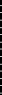 搭建负责人签字：_________________________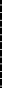 日期：___________________________1.我单位承诺，严格遵守本责任书中的<特装展台施工管理规定>以及其它相关施工管理制度，接受<对违反施工管理规定的处理办法>，服从组委会委托的主场搭建服务商-xxxx有限公司的施 工管理和监督检查，保证展台和人身安全。2.我单位承诺遵守消防安全管理规定，按规定配置灭火器材，并有专人负责施工及消防安全。3.我单位承诺接受组委会、主场服务商、展馆有关部门的监督管理，切实落实安全保障和整改措施，随时消灭隐患，以确保展会安全。4.我单位如出现违反施工管理规定的情况，承诺接受主场搭建服务商-xx有限公司给予的处罚。5.我单位对因违章施工引起的一切后果承担全部责任，对因布展施工质量问题引起的一切后果负有不可推卸的安全责任，并承担由此引起的法律和经济责任。6.我单位承诺，承担发生安全事故给组委会、主场搭建服务商和展馆造成的所有经济损失。搭建商盖章：___________________________搭建负责人签字：_________________________日期：___________________________1.我单位承诺，严格遵守本责任书中的<特装展台施工管理规定>以及其它相关施工管理制度，接受<对违反施工管理规定的处理办法>，服从组委会委托的主场搭建服务商-xxxx有限公司的施 工管理和监督检查，保证展台和人身安全。2.我单位承诺遵守消防安全管理规定，按规定配置灭火器材，并有专人负责施工及消防安全。3.我单位承诺接受组委会、主场服务商、展馆有关部门的监督管理，切实落实安全保障和整改措施，随时消灭隐患，以确保展会安全。4.我单位如出现违反施工管理规定的情况，承诺接受主场搭建服务商-xx有限公司给予的处罚。5.我单位对因违章施工引起的一切后果承担全部责任，对因布展施工质量问题引起的一切后果负有不可推卸的安全责任，并承担由此引起的法律和经济责任。6.我单位承诺，承担发生安全事故给组委会、主场搭建服务商和展馆造成的所有经济损失。搭建商盖章：___________________________搭建负责人签字：_________________________日期：___________________________表格 10申请截止日期二层展台施工安全责任书2016 年 8 月 12 日根据有关规定，为做好此次两博会的安全保卫工作，所有展商委托的搭建商都必须签订展期内的二层搭建安全责任保证书。请各展商认真阅读并在以下保证书上签字盖章。根据有关规定，为做好此次两博会的安全保卫工作，所有展商委托的搭建商都必须签订展期内的二层搭建安全责任保证书。请各展商认真阅读并在以下保证书上签字盖章。二层展台施工安全责任书本公司受公司委托，负责 2016中国体育文化·体育旅游博览会展位的搭建管理工作，并全面负责展位搭建安全工作。1. 严格遵守《大型社会活动安全管理条例》、《展览、展销活动消防安全管理暂行规定》、新疆国际会展中心施工管理规定，用水、电及压缩空气管理规定，施工管理处罚规定施工环保规定以及其它相关规章制度，服从新疆国际会展中心主管部门的施工管理和监督检查，保证展台和人身安全。2. 二层的展台须提供展台细部结构图并加盖有相关资质设计院审核章和国家一级注册结构工程师印章 及审核报告。从设计到施工应充分考虑展台的安全性，确保搭建展台各连接点及展台整体结构的牢固性。3. 二层地面不能使用展览地毯，应使用防火金属甲板等达到 B1 级防火要求的材料。4. 搭建二层展台必须设置年检合格的灭火器，每 50 平米配备 4 具。5. 二层面积不能超过一层面积的 1/3，并且楼梯是直梯不能是旋转楼梯。6. 二层结构部分应避免使用大功率灯光，不能封顶。7. 整个展期保证用电安全，如主场运营商发现其用电有安全隐患或超过实际申请用电量，搭建商应立即采取措施并补订电箱，否则主场运营商有权对其展台断电。8. 进馆、展期及撤馆期间，参展商及施工单位须留现场安全负责人及专职人员每天现场值班，保证二层展台结构安全，发现问题及时处理。9. 撤馆时，施工单位须将所有搭建材料全部撤出展馆并清运干净，严禁堆放在展位或展览中心院内。10. 展台搭建商在布/撤展期间应文明施工，严禁野蛮操作，由此引发的安全责任事故，搭建商将负全部责任。11. 施工单位在进馆施工、撤馆以及运输过程中因违反上述规定，所造成的人员伤亡、火灾及场馆建筑物 设施损坏等一切安全责任事故，由施工单位负全部责任，并承担由此给主办单位、主场运营服务商和新疆国际会展中心造成的所有的名誉及经济损失。本人已仔细阅读此二层展台施工安全责任书，并保证严格遵守此规定。公司盖章：主要负责人签字：	手机：填写日期：	年	月	日二层展台施工安全责任书本公司受公司委托，负责 2016中国体育文化·体育旅游博览会展位的搭建管理工作，并全面负责展位搭建安全工作。1. 严格遵守《大型社会活动安全管理条例》、《展览、展销活动消防安全管理暂行规定》、新疆国际会展中心施工管理规定，用水、电及压缩空气管理规定，施工管理处罚规定施工环保规定以及其它相关规章制度，服从新疆国际会展中心主管部门的施工管理和监督检查，保证展台和人身安全。2. 二层的展台须提供展台细部结构图并加盖有相关资质设计院审核章和国家一级注册结构工程师印章 及审核报告。从设计到施工应充分考虑展台的安全性，确保搭建展台各连接点及展台整体结构的牢固性。3. 二层地面不能使用展览地毯，应使用防火金属甲板等达到 B1 级防火要求的材料。4. 搭建二层展台必须设置年检合格的灭火器，每 50 平米配备 4 具。5. 二层面积不能超过一层面积的 1/3，并且楼梯是直梯不能是旋转楼梯。6. 二层结构部分应避免使用大功率灯光，不能封顶。7. 整个展期保证用电安全，如主场运营商发现其用电有安全隐患或超过实际申请用电量，搭建商应立即采取措施并补订电箱，否则主场运营商有权对其展台断电。8. 进馆、展期及撤馆期间，参展商及施工单位须留现场安全负责人及专职人员每天现场值班，保证二层展台结构安全，发现问题及时处理。9. 撤馆时，施工单位须将所有搭建材料全部撤出展馆并清运干净，严禁堆放在展位或展览中心院内。10. 展台搭建商在布/撤展期间应文明施工，严禁野蛮操作，由此引发的安全责任事故，搭建商将负全部责任。11. 施工单位在进馆施工、撤馆以及运输过程中因违反上述规定，所造成的人员伤亡、火灾及场馆建筑物 设施损坏等一切安全责任事故，由施工单位负全部责任，并承担由此给主办单位、主场运营服务商和新疆国际会展中心造成的所有的名誉及经济损失。本人已仔细阅读此二层展台施工安全责任书，并保证严格遵守此规定。公司盖章：主要负责人签字：	手机：填写日期：	年	月	日表格 11表格 11表格 11表格 11表格 11申请截止日期申请截止日期申请截止日期申请截止日期通讯网络租用申请表通讯网络租用申请表通讯网络租用申请表通讯网络租用申请表通讯网络租用申请表2016 年 8 月 12 日2016 年 8 月 12 日2016 年 8 月 12 日2016 年 8 月 12 日两博会期间将租赁以下设备：两博会期间将租赁以下设备：两博会期间将租赁以下设备：两博会期间将租赁以下设备：两博会期间将租赁以下设备：两博会期间将租赁以下设备：两博会期间将租赁以下设备：两博会期间将租赁以下设备：两博会期间将租赁以下设备：名称单位单位租金押金押金预付通话费数量合计市话宽带发票抬头：发票抬头：发票抬头：发票抬头：发票抬头：发票抬头：发票抬头：发票抬头：发票抬头：授权人：授权人：授权人：授权人：授权人：请复印本表存档，同时返回到下面地址请复印本表存档，同时返回到下面地址请复印本表存档，同时返回到下面地址请复印本表存档，同时返回到下面地址姓名:姓名:职务:职务:职务:参展商楣板登记联系单位地址：电话：传真：联系人：电子信箱：参展商楣板登记联系单位地址：电话：传真：联系人：电子信箱：参展商楣板登记联系单位地址：电话：传真：联系人：电子信箱：参展商楣板登记联系单位地址：电话：传真：联系人：电子信箱：参展商:参展商:摊位号:摊位号:摊位号:参展商楣板登记联系单位地址：电话：传真：联系人：电子信箱：参展商楣板登记联系单位地址：电话：传真：联系人：电子信箱：参展商楣板登记联系单位地址：电话：传真：联系人：电子信箱：参展商楣板登记联系单位地址：电话：传真：联系人：电子信箱：地址:地址:地址:地址:地址:参展商楣板登记联系单位地址：电话：传真：联系人：电子信箱：参展商楣板登记联系单位地址：电话：传真：联系人：电子信箱：参展商楣板登记联系单位地址：电话：传真：联系人：电子信箱：参展商楣板登记联系单位地址：电话：传真：联系人：电子信箱：E-mail:	E-mail:	E-mail:	E-mail:	E-mail:	参展商楣板登记联系单位地址：电话：传真：联系人：电子信箱：参展商楣板登记联系单位地址：电话：传真：联系人：电子信箱：参展商楣板登记联系单位地址：电话：传真：联系人：电子信箱：参展商楣板登记联系单位地址：电话：传真：联系人：电子信箱：电话:电话:传真:传真:传真:参展商楣板登记联系单位地址：电话：传真：联系人：电子信箱：参展商楣板登记联系单位地址：电话：传真：联系人：电子信箱：参展商楣板登记联系单位地址：电话：传真：联系人：电子信箱：参展商楣板登记联系单位地址：电话：传真：联系人：电子信箱：签名:签名:日期:日期:日期:参展商楣板登记联系单位地址：电话：传真：联系人：电子信箱：参展商楣板登记联系单位地址：电话：传真：联系人：电子信箱：参展商楣板登记联系单位地址：电话：传真：联系人：电子信箱：参展商楣板登记联系单位地址：电话：传真：联系人：电子信箱：